Структурное подразделение «Детский сад № 13 комбинированного вида»МБДОУ «Детский сад «Радуга» комбинированного вида»Рузаевского муниципального районаИнформационно – практико-ориентированный проект «Удивительный мир рыб» в средней группеПодготовила:Шишанова И.В.г. Рузаевка 2022 – 2023 годАктуальность проектаВсем давно известно, что рыбы - это животные, которые обитают в воде. Но на сегодняшний день у наших детей, да и у нас с Вами, практически нет времени, чтобы выбраться к реке или озеру, например, чтобы понаблюдать за естественной средой обитания рыб. Но даже если и отправиться на речку, озеро или другой водоем, то нельзя увидеть, как же красив подводный мир. Именно поэтому необходимо попытаться создать такие условия, в которых детям будет предложено познакомится с этим таинственным подводным царством. В основе реализации проекта лежит федеральный государственный образовательный стандарт дошкольного образования.Данный проект является краткосрочным и рассчитан на период с 06 по 10 марта 2023 года..Главная задача экологического воспитания – это воспитание в детях доброты и человечности, бережного обращения к природе, к людям, к самому себе, видения прекрасного, воспитание чувства ответственности, в первую очередь, за собственное поведение и поступки.  Но сформировать экологическую культуру без знаний об окружающем мире невозможно. А вокруг нас так много неизведанного и прекрасного. Необходимо, чтобы дети познакомились с этим загадочным и таинственным миром.                                               Писатель натуралист Николай Сладков писал о рыбах: «На земле около 200 тысяч видов разных рыб, больше чем лягушек, тритонов, жаб, саламандр, змей, ящериц, всех птиц и всех зверей, вместе взятых! Рыбы — дети воды: где вода, там и рыбы. Каких только рыб нет!».                                                                                    Дети сравнительно редко бывают возле каких-либо водоемов и практически не имеют возможности наблюдать рыб в их естественной среде. Даже летом, отдыхая на море или реке, невозможно увидеть рыб и красоту подводного мира. Поэтому я решила разработать проект для детей средней группы «Удивительный мир рыб», чтобы помочь детям узнать, «увидеть» «царство» рыб.Новизной в реализации данного проекта для нашей группы будет являться макет аквариума, в котором будут использованы работы детей, а также лэпбук на тему рыб.Проблема проектаВо время утренней беседы о частях суток и их последовательности стали говорить о том, что ночью все спят. Но когда стали перечислять всех спящих ночью, одна з воспитанниц сказала, что рыбы не спят, так как у них глаза всегда открыты. После того, как макет аквариума был готов, состоялось знакомство детей с ним. В ходе этого знакомства у ребят было много вопросов, которые касаются жизни рыб, а именно:- для чего у рыб плавники и хвост?- дышат ли рыбы под водой?- что едят рыбы?- сколько всего рыб и какие они бывают?- спят ли рыбки, если их глаза всегда открыты?В ходе реализации данного проекта, у детей появится возможность расширить свои представления и знания о рыбах и их среде обитания. Целью проекта: является систематизация, обобщение и пополнение знаний детей о рыбах в процессе создания условий для воспитания экологической культуры, а также развитие познавательных и творческих способностей воспитанников.Задачами данного проекта были определены следующие направления:- сформировать представление детей о жизни рыб в различных водоемах и ответить на вопросы: «что едят», «где и как обитают», «дышат ли?», «как же спят рыбы?»;- способствовать развитию творческих способностей воспитанников используя художественное слово и театрализацию;- развивать память, речь и наблюдательность детей, используя дидактические игры, художественную литературу и т.д.- привлечь родителей к реализации проекта, активизируя их совместную деятельность с детьми.Период выполнения данного проекта - с 06.03. по 10.03.Реализатором проекта является Шишанова Ирина Владимировна, воспитатель средней группы.Заказчиком проекта «Рыбы» стали воспитанники средней группы.Тип проекта: информационно-творческий.По составу участников: групповой.          Участники проекта: дети средней группы, воспитатели группы.                                                                                                     По продолжительности: Краткосрочный (1 неделя).          Образовательные области: познавательное развитие, речевое развитие, художественно-эстетическое, физическое развитие, социально-коммуникативное развитие.          Цель проекта:          Знакомство детей с разнообразием рыб.Ожидаемые результаты проекта:- у воспитанников сформированы представления о разнообразии рыб, о характерных особенностях их строения: форма тела, плавники, жабры и т.д., о питании и среде обитания рыб;- в экологическом уголке группы пополнена развивающая среда;- результаты художественного творчества оформлены в выставке работ;- родители вовлечены к участию в проектной деятельности.          Этапы реализации проекта:          1. Подготовительный – определение темы проекта; мониторинг знаний детей о рыбах; постановка проблемы; сбор и накопление материала по проекту, изготовление альбомов про рыб и дидактических игр; разработка плана проекта; информирование и ознакомление родителей с темой проекта.            2. Практический -  дать первичную информацию о рыбах, знакомство детей с характерными особенностями строения, питания и среды обитания рыб; знакомство с литературными произведениями; рассмотрение картин и беседы по их содержанию,  разучивание пальчиковой гимнастики, загадывание загадок;  прослушивание детских песен на морскую тематику, звуков моря, рек и др. водоёмов;  просмотр познавательных мультфильмов  и презентаций о рыбах; изготовление поделок, рисунков, придумывание рассказов о рыбках, просмотр мультфильмов совместно с родителями; привлечение детей к реализации намеченного перспективного плана; изготовление дидактической игры по РЭМП «Рыбы», альбомов с иллюстрациями «Речные рыбы», «Морские рыбы», «Аквариумные рыбы», оборудование для дыхательной гимнастики.           3. Заключительный – мониторинг знаний на конец работы над проектом, обобщение материала, организация выставки, создание видео ролика «Удивительный мир рыб», изготовление макета аквариума, стенгазеты.             Сотрудничество с семьёй: Выставка поделок «Обитатели водоемов», создание видео ролика «Удивительный мир рыб», изготовление стенгазеты.             Ресурсное обеспечение: Иллюстрации, картинки, фотоматериалы, видеоролики, слайды, книги, художественные произведения и материалы, фотоаппарат, компьютер, принтер, материалы для изобразительной и конструкторской деятельности.Содержание работы.На подготовительном этапе был проведен первичный мониторинг знаний детей о рыбах. Для выявления уровня знаний детей о рыбах применяли беседу в форме вопросов. (Приложение 1)Мониторинг проводился индивидуально с каждым ребёнком. Примерная продолжительность беседы с ребёнком 5 минут.В ходе бесед с детьми результаты заносились в протокол регистрации педагогического мониторинга в таблицу 1 (Приложение 2).Критерии оценки:« + » - ответил правильно на вопрос.« + - » - ответил не полностью.« - » - не ответил на вопрос.В ходе обработки, полученных данных каждого ребёнка, была составлена сводная таблица знаний о рыбах детей средней группы, представленные в таблице 2 (Приложение 3).Наглядно эта информация представлена на рисунке 1 (Приложении 4).На данном этапе осуществлялся сбор и накопление материала по проекту; создание условий для реализации проекта; информирование и ознакомление родителей с темой проекта; разработан план проекта по ознакомлению детей с разнообразием рыб. (Приложение 5).Определив основное направление в работе, приступили к созданию предметной среды (дидактические игры, альбомы, картотеки игр, загадок, стихов), которая бы расширила мир детей, стимулировала их разнообразную деятельность и способствовала ознакомлению детей с разнообразием рыб.На практическом этапе разные виды деятельности, используемые в работе, при целенаправленном их применении определяют успешную работу по ознакомлению детей с разнообразием рыб, способствуют развитию интереса к познанию окружающего мира, формированию у детей представлений о рыбах, их строении.В работе использовали:Рассматривание иллюстраций в книгах, атласах, игрушек.Наблюдения за аквариумными рыбками.Чтение стихотворений, рассказов, загадок, считалок.НОД.Беседы.Упражнения на дыхание, чувства ритма.Дидактические игры.Словесные игры.Сюжетно-ролевые игры.Подвижные игры, физминутки.Пальчиковые игры.Продуктивные виды деятельности.Конструирование из бумаги, счётного материала, палочек, мозайки.Слушание песен о море, звуков воды.Просмотр мультфильмов и презентации о рыбах.Изготовление аквариума, стенгазеты, видео ролика «Удивительный мир рыб».Консультации, беседы с родителями.           На заключительном этапе был осуществлён повторный мониторинг знаний детей о рыбах, проведён анализ полученных результатов.Для выявления уровня знаний детей о рыбах применяли те же самые вопросы педагогического мониторинга. (Приложение 1)В ходе бесед с детьми результаты заносились в протокол регистрации результатов педагогического мониторинга в таблицу 3 (Приложение 6).В ходе обработки, полученных данных каждого ребёнка, была составлена сводная таблица знаний о рыбах детей средней группы, где видно, что показатели уровня знаний детей о рыбах существенно изменились. Результаты представлены в таблице 4 (Приложение 7).Наглядно эти данные представлены на рисунке 2 (Приложении 8).Для оценки результативности данной работы над проектом было проведено сравнение уровня знаний детей о рыбах на подготовительном и заключительных этапах.Результаты сопоставительной характеристики представлены в таблице 5 (Приложение 8).Наглядно эти параметры отражены на рисунке 3 (Приложение 9).Таким образом, содержание таблицы и рисунка, говорят о значительном повышении уровня знаний детей о рыбах, значит цель и задачи нашего проекта достигнуты.            Итоги проекта:За время реализации проекта у детей сформировались представления о разнообразии рыб, о характерных особенностях строения, внешнем виде, о питании и среде обитания рыб; у детей активизировался и обогатился словарный запас по теме; вырос интерес к познанию окружающего мира, воспитанию любви к природе, желание беречь и охранять её; пополнилась развивающая среда группы; родители воспитанников были вовлечены к участию в проектной деятельности.Это можно увидеть по результатам совместной деятельности педагога и детей.Приложение 1Вопросы педагогического мониторинга1. Где живут рыбы?	 	 	  	 2. Зачем рыбам плавники и хвост?	 	 	 3. Чем питаются рыбы?	 4. Какие бывают рыбы?	 	 Приложение 2Таблица 1Протокол регистрации результатов педагогического мониторингана подготовительном этапеПриложении 3Таблица 2Показатели знаний детей о рыбах на подготовительном этапеПриложении 4Рисунок 1Показатели знаний детей о рыбах на подготовительном этапеРис. 1Приложение 5      Планирование видов деятельности для реализации проекта Приложение 6Таблица 3Протокол регистрации результатов педагогического мониторинга на заключительном этапеПриложении 7Таблица 4 Приложении 8Рисунок 2Показатели знаний детей о рыбах на заключительном этапеРис. 2Приложение 8Таблица 5Показатели знаний детей о рыбах на заключительном этапеПриложение 9Рисунок 3Показатели знаний детей о рыбахна подготовительном и заключительном этапах                Подготовительный этап                        Заключительный этапРис. 3Стихи, загадкиКак спят рыбы?
Ночью темень. Ночью тишь.
Рыбка, рыбка, где ты спишь?
Лисий след ведёт к норе,
След собачий — к конуре,
Белкин след ведёт к дуплу,
Мышкин — к дырочке в полу.
Жаль, что в речке, на воде,
Нет следов твоих нигде.
Только темень, только тишь.
Рыбка, рыбка, где ты спишь?
(И.Токмакова)Если дальше мы пройдём, звёзд морских у скал найдём.  В ярких платьицах они и сверкают как огни.  На дне скучает - осьминог, сложил печально - 8 ног  Точнее, 8 длинных рук –никто не плавает вокруг.  В сказках - «Чудо - Юдо» он, часто страшен, разъярён,  Наяву ж - известно всем - безобиден кит совсем.             Мурена. 
            Мурена – рыба просто жуть, 
            Таких мы не встречали: 
            Характер злой, ума чуть-чуть, 
            А зубы – как из стали. 
            Из самой прочной стали! Дельфин.О дельфинах всем известно Нет животных интересней:  Острый ум, движенья ловки и легки для дрессировки.  
Он самый умный из зверей 
На море и на суше. 
Спасает тонущих людей.
Он в этом деле лучший. 
Дельфин – спасатель лучший!  КрабикОт волны невдалеке,  Двигаясь неспоро,  Крабик ножкой на песке Делает узоры. Я на самом деле — рыбка! От волны невдалеке,                      Двигаясь неспоро, 
            Крабик ножкой на песке 
            Делает узоры.   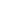 Снаружи грозный осьминог,  В душе – добрейший малый:  Он приготовил нам пирог С начинкой из коралла –  Из нежного коралла! Акула – всех морей беда,  Виновница разгула.  Она сейчас не голодна:  Акула съела мула – Огромнейшего мула!  Морской конёк.Морской конёк, как горбунок,  Застыл немым вопросом:  Достанет ли свой гребешок  Он длинным чутким носом.  Своим длиннющим носом!  ЕршиНад речушкою
В тиши
Шелестят камыши.
А в воде
У камышей
Шесть задиристых ершей.
Не ершитесь вы, ерши,
Лучше спрячьтесь в камыши.
Вас ершей-малышей
Щука ждет у камышей.Золотые рыбкиРыбкам в банку
Сыплют манку.
Рыбки золотом горят.
Мне из манки спозаранку
Варят кашу и твердят,
Что и я от каши той
Тоже буду золотой.  В. ОрловИ рыба клюет
Боится идти на рыбалку рыбак.
- Чего ты робеешь,
Скажи мне, чудак?
К реке не подходитТрусишка Федот
С тех пор, как прослышал,
Что рыба клюет.На рыбалкеПетя с удочкой сидит, 
Зорко на воду глядит. 
В ней малютки карасята 
Роют ил, как поросята. 
Стая старых карасей 
Водяную карусель 
Бойко вертит у крючка, 
Отвлекает рыбачка, 
Чтобы снять червя с крючка. Г. ЛадонщиковРыбы
Плавниками водят рыбы,
Воду чистую мутят.
Пообедают –
Спасибо
Никогда не говорят.
Так живут они веками.
И куда ни бросишь взгляд, -
Рыбы только плавниками
Благодарно шевелят.
Почему такие рыбы?
Да во рту у них вода!
И они сказать спасибо
Не сумеют никогда.Рыбья  дразнилка
Эй, сом!
Эй, сом!
Ше-вель-ни
Хвос-том!
А я тебя
Не боюсь!
Дай подергаю за ус!
Ты – ленивый,
Ты проворный,
Ты – серебряный,
Ты – черный.
И не хлопай пастью зря,
Не поймаешь пескаря!Акула (рыба)
Древней акулы рыбы нет.
Она живет здесь много лет.
Но у старушки грозный вид
И превосходный аппетит!
Акула
Это что за страшный хищник,
В океане грозно рыщет?
Пасть с зубами распахнула.
Берегись, плывёт акула!Дельфин
О дельфинах всем известно — 
Нет животных интересней: 
Острый ум, движенья ловки 
И легки для дрессировки.
Дельфины
Друг за другом мчится стая,
Волны телом разрезая,
То хвосты, то снова спины,
Кто вперёд, плывут дельфины.Ёж морской
Живет на дне колючка -
Угрюмый Ёжик-злючка.
За камушки цепляется,
Морской травой питается.Рыба-игла
Немало в море всяких рыб,
Одна плыла меж тёмных глыб,
Её малыш рукой поймал
И с ней немного поиграл.
Была та рыба столь мала,
По форме острая игла,
Она метнулась, как стрела,
И очень быстро уплыла!Камбала (рыба)
Эта важная особа
Смотрит в стороны сурово,
В рот водицы набрала
Проплывает камбала.
Камбала.
Они ужасно плоски
И дети, и подростки
И даже рыбы взрослые
На вид совсем как доски.
Плывет по морю великан.Кит
Полощет свой беззубый рот.
Процедит, выпустит фонтан
И дальше по морю плывет.В сказках — «Чудо-Юдо» он, 
Часто страшен, разъярён. 
Наяву ж — известно всем — 
Безобиден кит совсем.Коньки морские
Рыжие лошадки
Есть и вороные.
А еще, ребятки,
Есть коньки морские.
Нет у них подковок,
Нет пушистой гривы.
Под водой, в кораллах
Плавают игриво.Про сомаВсе приходится сому
С детства
Делать самому.
Даже крошечным сомишкам
Надо жить своим умишком!
Сам
Еду себе найди.
Сам
В беду не попади.
Не пожалуешься маме!
Сам справляйся -
Сам
С усами!   Трудно жить
Без пап и мам!
Трудно
Маленьким сомам!
Но зато уж взрослый сом
Не ударит в грязь лицом!
Он лежит себе
На дне
Самостоятельный вполне!Где живет огромный сом?
Где живет огромный сом,
Он по весу чемпион,
Хоть совсем сойдешь с ума,
Не поймаешь ты сома!
Не клюет он на червя,
Не возьмет на пескаря,
Леску прочную порвет,
В глубину на дно уйдет!
Вот у старого сома 
Голова пока цела,
Осторожен старый сом,
Потому, что он умен! «Красивые рыбки»Уж я то знаю:Не для кошекИ не для собственной едыРазводит дедушка рыбешек...Разводит их -Для красоты!Он сеял рыбок, как рассаду,Не поливал (росли в воде).И только взглядом, только взглядомК их прикасался красоте.Пескарь (рыба)
Рыбка в зарослях ютится,
Норовит от всех укрыться.
Осторожен как и встарь
Этот маленький пескарь.Осьминог
На дне скучает осьминог.
Сложил печально восемь ног.
Точнее, восемь длинных рук –
Никто не плавает вокруг. С          Загадки Посмотрите, дом стоит,                              
 До краев водой налит.
 Без окошек, но не мрачный,
 С четырех сторон прозрачный.
 В этом домике жильцы –
 Все умелые пловцы.  АквариумСтеклянный домик на окне 
С прозрачною водой, 
С камнями и песком на дне И с рыбкой золотой.   АквариумНа окне - стеклянный пруд,
А рыбачить - не дают!  Аквариум
 Очень добродушная,
 Я мягкая, послушная,
 Но когда я захочу,
 Даже камень источу.  ВодаБлещет в речке чистой 
Спинкой серебристой.   Рыбка
 В тихую погоду нет нас нигде.
 Ветер подует – бежим по воде.  Волны
                                                       Через море-океан Плывёт чудо-великан. На спине его есть кран: Из него бежит фонтан.  Кит Как громадный пароход, В океане он плывет, Без трубы и без винта, На спине его – фонтан. Кит Этот зверь клыкастый, Вместо ног - ласты, Хвост по льду волочится, Мороза зверь не боится.  МоржВ реке большая драка: 
Поссорились два ...   рака
 Море синее прекрасно. Только плавать в нем опасно! Как бы вас не «хватанула» Кровожадная … Акула             В буйном море – океане
            Рыба страшная живет,
            У нее большой живот,
            Пасть с ужасными клыками.  Акула
                               В бинокль злюку разгляжуИ капитану доложу.
Знают все прекрасно —
С ней играть опасно:
Зубы острые как нож,
Лучше ты ее не трожь!   АкулаГриб прозрачный водяной, Проплывал вместе с волной. Медуза Есть лошадка, что не пашет, «И-го-го» она не скажет,  Молча плавает в воде, Прячется в морской траве, То ли рыба, то ль зверек? Кто это?… Морской конек Чем похож я на коня? Шейка, гривка у меня...  Здесь какая-то ошибка:  Я на самом деле — рыбка! Морской конёк.На дне морском живёт звезда И всем твердит упрямо,  Что будто бы она туда,  На дно, с небес упала. С самих небес упала!  Морская звезда.  Дружить всерьёз с морским ежом  Нам нужно осторожно.  Ведь не секрет, что родом он Из хищных иглокожих –  Коварных иглокожих!  Морской ёж.  По волнам гуляет зонтик. Если встретите - не троньте!  Вот так чудо, вот так диво! Зонтик жжётся, как крапива.  Медуза.Кто же в море в каменной рубахе?  В каменной рубахе в море – ……  Черепахи.              С моряками был он дружен,
            Чем доныне знаменит.
            Из морских зверей кому же
            В мире памятник открыт?  Дельфин
            Все ко дну я прижималась                                       В темноте морских глубин.
            Незаметной быть старалась –
            Превратилась в плоский блин.   Камбала
            И на дне морском глубоком,
            И у самых берегов
            Кто из рыб электротоком
            Отгоняет прочь врагов?  Скат
Средь рыб океанических Стоит он как-то боком,  А назван электрическим  За то, что бьётся током –  Представьте, бьётся током! Электрический скат.Хвостом виляет, зубаста, а не лает.   ЩукаУ нее во рту пила.
Подводой она жила.
Всех пугала, всех глотала,
А теперь – в котел попала.   Щука
На дне, где тихо и темно,Лежит усатое бревно.   Сом
Колюч, да не еж. Кто это?    ЕршТы со мною не знаком?
Я живу на дне морском.Голова и восемь ног,
Вот и весь я - … ОсьминогООД «Рыбы».Задачи: формировать у детей представления о рыбах, как о живых существах, живущих в воде; знания у детей о характерном строении рыб: форма тела, плавники, жабры и т.д.; активизировать и обогащать словарный запас детей; вызвать желание бережно относиться к богатствам природы, помочь понять, что лишь тогда в водоемах будет много рыбы, когда вода в них станет чистой, и каждая рыбка будет иметь возможность оставить потомство; воспитывать интерес к природе. Воспитатель показывает глобус. Воспитатель: Сколько на глобусе голубого цвета. Что изображено голубым цветом?Дети: Это вода: океаны, моря.Воспитатель: А, вы знаете, кто заселяет эти водные просторы? (Высказывания детей.)- Да, это не просто вода. Это дом, где живут самые разные существа. Назовите их.Ответы детей.Воспитатель: Давайте посмотрим на них.Рассматривание иллюстраций, картинок с изображением морских рыб.Воспитатель: Отгадайте загадку: «У родителей и деток вся одежда из монеток»Дети: Это рыбы.Воспитатель: Правильно, молодцы! Они живут и в солёной, и в пресной воде. Рыб в мире огромное количество. Отберите картинки с изображением рыб (набор картинок разных животных и рыб)Воспитатель: Ребята, подумайте и скажите, чем рыбы отличаются от других животных?Ответы детей.Физминутка: «Плаваем-ныряем».Воспитатель: Всех рыб отличают от других животных общие признаки. Давайте посмотрим: какие они. (показ презентации «Кто такие рыбы?» )Воспитатель: Посмотрите, вытянутое тело, голова плавно переходит в туловище, а туловище в хвост. У рыб есть плавники, чешуя, жабры.- Вы брали когда-нибудь рыбу в руки? Какая она на ощупь?Дети: Скользкая.Воспитатель: Тело рыбы покрыто чешуёй и слизью, это делает её скользкой, поэтому она легко скользит в воде.- Рыба постоянно живёт в воде, там она находит пищу, в воде из икры выводятся мальки, из которых потом вырастает новая рыба.Воспитатель: А как дышит рыба под водой? Никто об этом не думал?(Высказывания детей.)- Да, у неё есть особое приспособление для дыхания под водой – жабры.Воспитатель: «Ночью темень, ночью тишь, рыбка, рыбка, где ты спишь?»Где же спит рыбка и как? Ответы детей.Рассматривание модели «Рыба»Воспитатель: Посмотрите на эту схему и расскажите об основных отличительных особенностях рыбы. Воспитатель: Ребята, скажите, что нужно для того, чтобы рыба не погибла, а жила?Рассматривание ещё одной модели: «Что нужно для рыбы».Обсуждение с детьми. Подвести к тому, что рыба нуждается в воде, корме, воздухе и водных растениях.Воспитатель: Скажите, а как появляется рыбка? Рассматривание модели.Воспитатель: Да, действительно, ребята, рыба появляется из икринок, икринки – в мальков, а из мальков вырастает большая рыба.Воспитатель: Как люди должны заботиться о рыбах, чтобы им было хорошо?Смогут ли они выжить, если вода в морях и реках будет грязной? Можете ли вы сделать что-нибудь полезное для рыб?Подвести детей к тому, что воду нельзя загрязнять, не губить мальков разных рыб, не ловить много рыбы. Рассказать, кто такой - браконьер.Игра «Караси и щука»» или «Мы – рыбки».Итог: Что нового узнали? О чём говорили? О чём или о ком ещё хотите узнать? (Высказывания детей.)ООД «Наблюдение за рыбками».Цель: формирование обобщённых представлений о рыбах.     Задачи: углубить знания о строении рыб, среде их обитания; вызвать радость от наблюдения за живым объектом, способствовать развитию наблюдательности. Помочь детям осознать, что рыба живая и нуждается в уходе и бережном обращении (нельзя стучать по стенкам аквариума, ловить рыбок руками). Ход ООД:Воспитатель предлагает рассмотреть игрушку-рыбку. Дети показывают и называют голову, глаза, рот, хвост.- Хвост помогает ей плавать.- Может ли плавать игрушечная рыбка? Воспитатель ставит ее в разные места, обращает внимание на то, что она не двигается.- Это игрушечная рыбка, она сама плавать не может, с ней можно поиграть.- Я сейчас приглашу вас посмотреть, как плавает настоящие рыбки, как виляют хвостиком. Но вначале запомните: нельзя стучать по стеклу- рыбки пугаются, нельзя ловить рыбок, они должна находиться в воде, без воды они могут погибнуть, на них можно смотреть, ими можно любоваться.Приглашаю детей в холл детского сада, где стоят большие аквариумы с рыбками.- Наблюдайте за рыбками и негромко рассказывайте, что вы заметили (рыбки плавают, махают хвостиком, раскрывают рот, смотрят, заплывают за камень).- Покажите ручками, как плавает рыбка.Рыбка плавает по дну, не поймаешь не одну.- Полюбуйтесь, как красиво они плавают, легко, плавно. Эти рыбки называются гуппи. Посмотрите, какие красивые хвосты у этих рыбок.- Куда они плывут? (Во все стороны, по всему аквариуму.)- Посмотрите на рыбок, а теперь закройте глаза!- Где рыбки? Снова закройте, где теперь рыбы?- А если рыбки закроют глаза, она увидит, куда им плыть?- Что помогает им плыть (хвостик, плавники и глазки). Глазками они видят куда можно плыть.          - Как хвост помогает рыбке плавать. Дети наблюдают за движением хвоста рыбки. Воспитатель поясняет: «Если рыбка не будет шевелить хвостом, она не сможет плыть и будет стоять на одном месте» Он показывает детям хвостовой плавник.           - Рассматривание плавников. Воспитатель показывает детям на игрушечной рыбке или на живой, когда она подплывает близко к переднему стеклу, ее спину и брюшко. Говорит, что спина у нее всегда вверху, а брюшко-внизу. Обращает внимание на плавники, поясняет: «Плавники помогают рыбке плыть и прямо держаться в воде – не переворачиваться. Рыбка по-разному двигает плавниками». Педагог предлагает ребятам понаблюдать за рыбкой и повторить руками движения плавников.           - Как рыбка плавает. «Рыбка плавает по-разному. Быстро и медленно. Быстро она плавает, когда видит корм и когда пугается. Тогда она сильно двигает хвостом из стороны в сторону. Обычно рыбка плавает медленно, чуть-чуть шевеля хвостом».           - Как рыбка отдыхает. Воспитатель обращает внимание детей на спящую рыбку. «Рыбка плавает не все время. Иногда она останавливается, чтобы отдохнуть. Тогда рыбка чуть-чуть шевелит плавниками, а хвостом не двигает совсем. Спит она около дна или среди растений. Спит с открытыми глазами, потому что у нее, в отличие от человека, глаза не закрываются.- А, чтобы рыбкам жилось хорошо, чтобы они не болели, им нужен корм, их надо кормить.(Дети рассматривают баночку с кормом).- Это сухие червячки, их любят кушать рыбки, но нам ни в коем случае в рот брать нельзя.- Как ест рыбка. Утром дети наблюдают, как голодная рыбка хватает ртом песок, ощипывает растения. Сейчас я насыплю корм в аквариум, а вы наблюдайте, что будет делать рыбка.- Посмотрите, чем едят рыбки? (ртом)- Какой у них рот (маленький)- Как они захватывают корм (подплывают к поверхности воды, открывают рот и заглатывают корм).Рыбка плавает в водице,Рыбке весело играть,Рыбка, рыбка, озорница,Мы хотим тебя поймать.Рыбка спинку изогнула,Крошку хлебную взяла.Рыбка хвостиком махнула,Рыбка быстро уплыла.     - Когда дают корм, рыбки всплывают на поверхность воды и начинают хватать его, падающий корм ловит на лету или собирает со дна. Наевшись, рыбки уплывают от корма. По рыбам трудно определить, спят они или нет - ведь рыбы для сна не закрывают глаза, как это делают люди. У рыб просто нет век, чтобы это сделать. Да они и не нужны им. Но они все же спят, хотя сон у них не бывает таким крепким, как у нас. Рыбы почти не двигаются, но все видят и слышат, готовые в любую минуту уплыть, спрятаться. Если дома есть аквариум, то ночью внезапно включив свет, можно увидеть, что рыбки "лежат" брюшком на дне или на водорослях и почти не шевелятся. Но всего одно движение, или звук, и все они проснутся. А если у кого-то в аквариуме есть сомики, то днём можно наблюдать, как спит ночная рыбка - ведь сом ночной хищник. То днём он лежит на дне, не двигаясь, а с приходом темноты начинает плавать и искать корм.  Большинство рыб для отдыха находят себе тихое спокойное место. Спят они по-разному: ложась брюшком или боком на дно, кверху брюшком, а иногда и вниз головой, или зарывшись в песок. - Можно взять живую рыбку в руки и поиграть с ней (Рыбка без воды может задохнуться, погибнуть).- С кем вы познакомились сегодня? (С рыбками.)- Как называются они? (Гуппи.)- Какие они? (Красивые, проворные, небольшие.)     - Где они живут? (В аквариуме.)- Что они делают? (Они плавают в аквариуме и радуют нас.)- Чем их можно кормить? (Сухим кормом.)- Вы были большие молодцы, были внимательными. Беседа с детьми на тему: «Разные рыбы».
Цель: Формирование знаний об общей характеристике рыб, особенностях внешнего строения рыбы в связи с водной средой обитания.ХОД беседы:Загадки:1. У родителей и деток вся одежда из монеток.2. Куда хотим, туда плывём, река наш дом, мы в ней живём.3. Плавают под мостиком и виляют хвостиком. По земле не ходят, рот есть, да не говорят, глаза есть – не мигают, крылья есть, а не летают.- А как вы догадались? (Одежда из «монеток» - это чешуя, ей покрыто туловище рыбы. Рыбы живут в реке, они плавают, имеют хвостики и т. д.)- А вы знаете какие рыбы водятся в нашей реке? (Ответы детей)Ребята, вы уже знаете, что природа бывает живая и неживая. А сейчас подумайте и скажите, к какой природе мы отнесём рыб? (Ответы детей)- Почему вы так решили? (Рыбы питаются, движутся, дышат, размножаются.)Рыбы делятся на группы по месту обитания:- Рыбы, живущие в реке, называются… речными.- Рыбы, живущие в море, называются… морскими- Рыбы, живущие в аквариуме, называются … аквариумные- Чем питается рыба? (червями, насекомыми, мелкой рыбешкой, часто лакомится икринками других видов рыб).- Внимательно рассмотрите изображение и назовите части тела рыбы. (Голова, тело, хвост, плавники.)- Глаза у рыб могут видеть только на расстоянии до 1 м. Век у рыб нет. Зрение играет важную роль при поисках пищи, уходе от опасности. Положение и размер глаз также различны. Ноздри - органы обоняния. Каждая ноздря поделена складочкой кожи на два отверстия: через одно-вода входит, через другое – выходит. Рыба воспринимает запахи веществ, растворенных в воде.Очень хорошо обоняние развито у акул достаточно несколько капель крови, чтобы привлечь хищника за несколько сот метров.Рот рыбы служит для захвата пищи и пропуска воды в жабры, он имеет различную форму и положение, которое зависит от способа и характера питания рыбы. Голова у рыбы сразу переходит в туловище, а за тем в хвост.- А чем, ребята, покрыто туловище рыбы? (Ответы детей)- А как вы думаете, для чего рыбе чешуя? (Предположения детей)Тело рыб покрыто твердыми и плотными чешуями, которые сидят в складках кожи. Чешуйки разрастаются вместе с ростом рыбы, и на просвете мы можем увидеть линии - полосы, напоминающие кольца. По этим полосам можно определить возраст рыбы. Дополнительно чешуя покрыта слизью, которая благодаря своим бактерицидным свойствам, препятствует проникновению в кожу бактерий.- Скажите, кто из вас знает, для чего рыбе хвост? (Предположения детей)Я вижу о том, что хвост нужен рыбам для того, чтобы двигаться вперед, вы знаете. Но помимо этого хвост служит рыбам еще и рулем. А некоторым рыбам длинный хвост нужен для того, чтобы нападать на свои жертвы и защищаться от врагов. А морской конек, например, при помощи хвоста прикрепляется к водным растениям.Органы движения – не только хвост, но и плавники. Для продвижения вперед рыба отталкивается от воды, изгибаясь всем телом и одновременно работая плавниками, которые являются регуляторами и стабилизаторами, которые необходимы для управления движения и балансировки.Ребята, обратите внимание на окраску рыб. Что вы можете сказать? (ответы детей)- Верно, окраска у рыб различная. Она служит рыбе для маскировки, так как делает рыбу малозаметной в водоеме.Ребята, а есть ли польза от рыб и какая?- Рыбы являются важной частью нашего питания, т. к. содержат много белка; из рыб получают жир, богатый витаминами. Рыбы – богатейший источник витаминов и минеральных веществ. Кроме этого рыбу используют для производства кормовой муки для домашних животных. Из отходов рыбной промышленности изготавливают удобрения.Таким образом, роль рыб в жизни человека очень велика.- А надо ли беречь рыб и почему? (Предположения детей)Нельзя без надобности вылавливать рыбу иначе она полностью исчезнет.Беседа на тему: «Что мы знаем о рыбах?»Цель: пополнение знаний детей о рыбах.Задачи: Формировать знания детей о внешнем виде рыб, о среде их обитания. Напомнить способ классификации предметов. Вызвать у детей желание узнать больше о рыбах, наблюдать и ухаживать за ними.  Развивать у детей связную речь посредством беседы о рыбах, логическое мышление, творческое воображение; активизировать и обогащать словарь ребёнка. Воспитывать интерес к изучению природы, бережное отношение к рыбам, ко всему живому на Земле.Ход беседы:Воспитатель: Блещет в речке чистой
                        Спинкой серебристой.
                        У родителей и деток
                        Вся одежда из монеток.
                         Кто это?  (Рыбки).
Воспитатель демонстрирует картинки (иллюстрации) с изображениями рыб: телескопа, вуалехвоста, гуппи, меченосца, карася, щуки, сома и других, и среди них картинку с изображением воробья. Воспитатель: Дети, взгляните на картинки, подумайте и скажите кто тут лишний. (ответы детей)Воспитатель: Как вы определили, что лишний — воробей.Дети: Смотрели, кого больше, и кто не относится к этой большой группе предметов. 
Воспитатель  убирает картинку с воробьем. Воспитатель: Назовите изображённых рыб и дайте краткое описание внешнего вида каждой.  Рассказывайте по образцу   высказывания: «Эта толстая, усатая, немного похожая на кита, рыба называется сом». Или: «Рыбка с толстым туловищем и длинными, легкими, свисающими плавниками и хвостом называется вуалехвост».Описательные рассказы детей.	Воспитатель: Дети, какая, по вашему мнению, рыба самая красивая,  - самая некрасивая,- самая большая,- самая маленькая.Ответы детей.Воспитатель: Рыбы такие разные и так непохожи друг на друга! Почему же их называют одним словом — рыбы?  Дети: (называют общие признаки рыб) Все они живут в воде.Имеют голову, туловище, хвост, плавники;на голове рот, глаза и жабры. 
Воспитатель:  А теперь отгадайте-ка загадку. «У родителей и деток вся одежда из монеток». Кто это?Дети: Рыбы.Воспитатель: А монетки — это? Дети: Чешуя. Чешуйки круглые, блестящие, плотно прилегают к телу рыбы.  Воспитатель: Серебряные или золотые монетки?Дети: И те, и другие, но чаще серебряные. 
Воспитатель: У многих живых существ  есть туловище, хвост, голова, глаза, рот. Но не у всех есть плавники и жабры. Давайте поговорим о них и для чего они назначены. Необходимы ли рыбам жабры? Да, рыбы дышат жабрами. Видно, как жабры приоткрываются и закрываются. А плавники?Ответы детей.Воспитатель: Правильно, рыбы плавают с помощью плавников.  Большинство рыб плывёт вперёд, волнообразно изгибая тело. Двигаться им помогают плавники: хвостовой и боковые.  Шевелят плавниками и плывут. Плавник... плавать. А хвост, как руль, помогает им поворачивать влево-вправо.
Рыбки умеют хорошо прятаться, в этом им помогает их окраска. Они могут притаиться у камня или у водорослей так, что их будет совсем не видно.
Воспитатель:  А есть ли у рыб шея? (ответы детей) Верно, нет шеи. Голова сразу переходит в туловище. Поэтому рыба поворачивается всем корпусом, не всегда видит корм.Физминутка  «К речке быстрой»
К речке быстрой мы спустились, (Шагаем на месте)
Наклонились и умылись. (Наклоны вперед, руки на поясе)
Раз, два, три, четыре, (Хлопаем в ладоши)
Вот как славно освежились. (Встряхиваем руками)
Делать так руками нужно:
Вместе — раз, это брасс. (Круги двумя руками вперед)
Одной, другой — это кроль. (Круги руками вперед поочередно)
Все, как один, плывем как дельфин. (Прыжки на месте)
Вышли на берег крутой (Шагаем на месте)
Но не отправимся домой.Педагог цитирует отрывок из стихотворения И. Токмаковой: Воспитатель: Ночью темень,                        ночью тишь.                        Рыбка, рыбка,                       где ты спишь? (И. Токмакова. Где спит рыбка?)                      Где  же спит рыбка и как?   Дети: Спит  рыбка у дна или среди растений, чуть шевеля                                плавниками, с открытыми глазами). Воспитатель:  Верно. У многих рыб хорошее зрение, но у них нет век. Они даже спят с открытыми глазами. Некоторые рыбки при этом даже ложатся на бок. У большинства рыб глаза расположены по обе стороны от головы, причём рыба умеет видеть каждым глазом по отдельности: она видит сразу и перед собой, и над собой, и сзади, и под собой.Воспитатель группирует картинки, отделяя аквариумных рыб от рыб, живущих в открытых водоемах. Спрашивает, не догадались ли дети, почему она отделила одних рыб от других.Воспитатель: Перечислите аквариумных рыбок, затем назовите рыб, живущих в прудах и озерах. Ответы детейВоспитатель: Кто из вас  ребята  видел рыб в реке или в пруду?  Расскажите, как вы их заметили, как рыбы выглядели (2—3 ответа).
воспитатель: А знаете ли вы, сколько живут рыбы? (от 5 до 100 лет!)
Мелкие рыбки живут меньше, а крупные (щука, сом) могут дожить до глубокой старости. Ведь в водоёмах у них нет врагов. Если не попадут на крючок рыболова, будут жить очень долго.   А как живут аквариумные рыбки?   Расскажите, что вы знаете о них.   (Ответы детей).
Воспитатель: Приятно, когда в доме есть аквариум, не правда ли?  Но уж если вы завели рыбок, ухаживайте за ними так, чтобы они получали все необходимое.Воспитатель: Ребята, а как вы думаете, рыбам в наших водоёмах угрожает какая-то опасность?Ответы детей. Воспитатель: И действительно, во многих местах уже запрещена ловля рыбы сетками, нельзя ещё глушить рыбу, из-за этого много рыбы погибает. Но не все бережно относятся к ней, не думают о последствиях. Мы с вами будем стараться беречь рыбу? Что мы можем для этого сделать? Пока мы будем ухаживать за аквариумными рыбками, а на будущее — будем умнее.Заканчивая занятие, воспитатель обращается к детям: «Что нового узнали вы сегодня о рыбах?   О каких рыбах вы хотите узнать поподробнее.Конспект беседы «Рыбы-дети воды»  Цель: уточнение знаний детей о рыбах, их внешнем виде.Задачи. Закрепить и расширить знания детей о представителях водных животных, показать их особенности, приспособленность к жизни в водной среде.Ход беседыВоспитатель. Здравствуйте, ребята. Послушайте меня внимательно и отгадайте загадку.Загадка.Молчалива я на диво,
В платье с блестками красивом
Я желанья исполняю,
В сказках многих я встречаюсь
Быть могу и золотою,
И обычною, простою,
Прост в воде мне вдох и выдох,
Жабры есть у каждой- (Рыбы)
Воспитатель. Правильно, вы отгадали. Это-рыбы. А что вы знаете о рыбах?
Дети. Рыбы живут в воде, их тело покрыто чешуей, у них есть хвост, плавники.
Воспитатель. Молодцы, многое знаете о рыбах. Сегодняшний наш разговор пойдет о рыбах-детях воды.
Воспитатель. Ребята а какие рыбы вам известны?
Дети. Сом, щука, окунь, лещ, линь и многие другие. (Показываю картинки с изображением рыб)
Дети, покажите на картине, каких рыб вы узнаете и назовите.
(Дети выполняют задание)
Воспитатель. А сейчас мы поиграем с вами в игру: "Золотая рыбка"
Назначается водящий"рыбак". "Рыбак" начинает ловить "рыб". Первая пойманная "рыбка" присоединяется к "рыбаку", взяв его за руку. Образуется "невод", и они продолжают ловить "рыб" уже вдвоем. Если "рыбакам" удается догнать "рыбку" и схватить ее свободными руками так, чтобы она оказалась в неводе "рыбка" считается пойманной. Каждый пойманный игрок присоединяется к "неводу". Последний пойманный игрок- "золотая рыбка".
Воспитатель. Ребята, а вы любите есть рыбу? (да,  нет) Ведь рыба очень вкусная и полезная еда. И вареная, и жареная, и соленая и маринованная. А еще ее коптят, солят и сушат, замораживают, делают консервы. Рыбу ловят рыбаки. Это профессия отважных мужчин.
(Показываю картины).
Воспитатель. А сейчас мы поиграем с вами в игру "Угадай рыбку"
Из разрезанных частей дети собирают рыбу, называют ее и рассказывают о ней.
Воспитатель. Вот и подошла к концу наша с вами беседа. О чем мы с вами говорили? (О рыбах)
Вы сегодня все очень хорошо поработали много чего рассказали о рыбах. Молодцы!Конспект беседы по теме: «Рыбы»Цель: знакомство детей с разнообразным миром рыб.Задачи: Развивать внимание, память, воображение. Учить детей изображать рыб с помощью различных материалов. Воспитывать интерес к разнообразию подводного мира.Содержание организованной деятельности детей:1. Отгадайте загадку:Без воздуха живёт,Холодная, как лёд,Не хочет пить, а пьёт.Бронёй блестит, но не звенитИ всё молчит, молчит.-Молодцы! Сегодня мы с вами поговорим о рыбах.Рыба живет в воде. На суше жить не может. Есть про рыбу такая загадка:Крылья есть, да не летает,Глаза есть, да не мигает,Ног нет, да не догонишь. - «Крылья» есть, да не летает. Что это за крылья? (плавники).- Не ходит, не летает, но двигается быстро. Как она перемещается? (плавает). - Есть хвост. Для чего рыбам хвост? (руль).- Одежда из «монеток». Из каких монеток эта одежда? (это чешуя).-Рыба живет в воде. Где может жить рыба? (в аквариуме, в море, в озере, и т д.) .Рыбы, живущие в море называются -морские, в реке-речные, в аквариуме- аквариумные.- Дети, как вы думаете, чем рыбы питаются?- А вы знаете, что рыбы бывают хищные и травоядные.- Каких хищных рыб вы знаете?В воде живет много самых разных рыб. Есть рыбы съедобные для человека. Рыбаки их ловят, а мы покупаем, готовим и едим. Это сельдь, корюшка, навага, камбала и другие.Есть рыбы опасные. Они могут уколоть ядовитым шипом, как морской кот и морской дракон; и даже ударить током, как скат. Рыбаки их не ловят, ведь встреча с такими рыбами очень неприятна.2. ФизкультминуткаРыбка плавает в водицеРыбке весело игратьРыбка, рыбка озорницаМы хотим тебя поймать.Рыбка спинку изогнула,Крошку хлебную взяла.Рыбка хвостиком махнула,Рыбка быстро уплыла.Конспект занятия по теме: «Кто такие рыбы?»Цель: формирование представлений детей о рыбах: строение, способ размножения, питание.Задачи:Образовательная: Учить выделять характерные признаки различных рыб; классифицировать рыб (морские, пресноводные, аквариумные).Развивающая: Развивать умение наблюдать, анализировать, делать выводы, активизировать речевую деятельность детей.Воспитательная: Воспитывать бережное отношение к природе, формировать чувство прекрасного, гармонии в природе.ХОД НОД: - Ребята, сегодня мы с вами отправимся в водное путешествие. А на чем мы с вами поплывем?Ответы детей: пароход, корабль, лодка.- Правильно, сейчас мы с вами отправляемся в путешествие на моторной лодке.- Приготовьтесь, взяли руль в руки, завели мотор (Дети произносят звук «ррр…»). Осторожно! Поворот - направо, потом - налево, еще раз - направо, еще раз - налево, теперь держим курс прямо; приглушаем мотор… (дети произносят звук «ррр…» всё тише и тише).- И вот мы с вами оказываемся на водоеме- Ребята, как вы думаете, что это за водоем?Ответы детей: река, пруд, озеро.- Действительно ребята, мы оказались на пресноводном водоеме (река или озеро). Посмотрите, как разнообразен и прекрасен животный, растительный мир на водоеме!- Обратите внимание, как будто водоем делится на две части: одна часть – надводная и прибрежная, почти не различимы, другая – подводный мир.- Назовите мне обитателей надводного мира, которых вы видите на картине.Ответы детей: насекомые (водомерки, бабочки и стрекозы и др.), лягушки, цапли, бобры, кувшинки, лилии и др.- Назовите мне обитателей подводного мира, которых вы наблюдаете.Ответы детей: улитки, раки, речные рыбы, жук – плавунец, водоросли и др.Игра называется «Что мы знаем о рыбах». За каждый правильный ответ команде также дается 1 очко.- Где живут рыбы? (в аквариуме, пруде, реке, озере, море)- Чем покрыто тело рыб? (чешуей)- Как рыбы передвигаются в воде? (с помощью плавников и хвоста)- С помощью чего дышат рыбы? (с помощью жабр)- Как называются рыбы, живущие в море? (морские)- Как называются рыбы, которые живут в пресноводных водоемах? (пресноводные)- Как называются рыбы, живущие в аквариуме? (аквариумные)- Перечислите, каких аквариумных рыб вы знаете. (Золотая рыбка, сомик, неон, скалярии, гуппи и др.)- Чем рыбы отличаются от зверей? (не могут передвигаться по земле, нет лап)- Чем люди ловят рыб? (сетями, удочками)- Как можно приготовить рыбу? (варят, солят, жарят)- Как называется человек, ловящий рыбу? (рыболов, рыбак)- А сейчас немножко давайте отдохнем.Физкультминутка «Рыбка в озере жила».Рыбка в озере жила,Рыбка к берегу плыла, (ноги на ширину плеч, руки на поясе, наклоны в стороны)Хвостиком виляла,Корм себе искала. (прыгаем ноги в стороны, вместе)Возле берега червяк,Извивается вот так, (руки на поясе; совершаем круговые движения бедрами влево и вправо)Рыбка подплывает,Червяка хватает. (разъединяем запястья рук (открытая пасть) и соединяем (закрытая пасть))Дернул леску рыбачек,Да сорвался червячок, (хлопаем в ладоши перед грудью и за спиной)Рыбка не попалась,С червяком осталась. (совершаем волнообразные движения ладошками, сложенными вместе: имитация движения рыбки)ЗАГАДКИ1. На дне, где тихо и темно, лежит усатое бревно. (Сом)- Правильно, это речная рыба. Тело сома покрыто очень толстой кожей, на которой нет чешуи.2. На дне лежит один плоский блин. (Камбала)- Камбала - морская рыба. Мелкие камбалы встречаются на мелководье, крупные живут в глубоких водах. Камбала может менять окраску под цвет дна, что помогает ей защититься от врагов. Прячась в песок, камбалы засыпают себя песком, взрыхляя её плавником.3. Хвостом виляет, зубастая, а не лает. (Щука)Щука – одна из крупных речных рыб.4. Живу глубоко. Плыву легко,Зубастая, большая, я рыба морская. (Акула)- Акулы – отличные пловцы с обтекаемой формой тела. В их пасти несколько рядов острых зубов для захвата добычи. Новые зубы вырастают на месте старых, по мере их выпадения. Китовая и гигантская акулы – самые большие рыбы.- Наконец, ребята, последнее испытание. Давайте выясним, чем все рыбы похожи. Для этого составим модель рыбы (зарисуем) и назовем ее части тела.1-ая картинка – у рыбы есть тело (зарисовываем вместе со мной).2-ая картинка – тело рыбы покрыто чешуей.3-ая картинка – с помощью плавников и хвоста рыба перемещается в воде.4-ая картинка – у рыб есть жабры.5-ая картинка - рыбы дышат кислородом (дети вместе с педагогом поэтапно зарисовывают).- А теперь давайте посмотрим, как вы зарисовали модель рыбы (дети свои рисунки вывешивают на доску).Итог занятия:- Что общего у всех рыб? (строение, среда обитания)- Чем отличаются рыбы? (окраской, размером, формой (тела, плавников и хвоста)- Ответьте на самый главный вопрос: «Кто такие рыбы?» (животные)Совместная деятельность «Изготовление аквариума».Цель: расширение знаний детей об аквариумных рыбах, строении их тела, способе передвижения, образе жизни. 
Задачи: дать детям представление о том, как обустраивается аквариум и научить 
применять эти знания на практике; развивать навыки работы со схемами, умение их анализировать; воспитывать у детей заботливое отношение к аквариумным рыбкам, желание ухаживать за ними. 
Материал: стеклянная банка с рыбками; демонстрационная картинка 
«Рыбка»; схема рыбы из счётных палочек; аквариум; грунт, ракушки, водоросли.                                              Ход ООД: 
На столе стоит стеклянная банка с рыбками, накрыта салфеткой. 
- Ребята, вы хотите узнать, кто прячется под салфеткой? 
- Я вам подскажу, послушайте загадку: 
Блещет в речке чистой 
Спинкой серебристой,
Вильнёт хвостом туда-сюда- 
И нет её и нет следа. 
Дети: Рыбка. 
(убираю салфетку) 
- Посмотрите, какие красивые рыбки плавают в воде. Ребята, как вы думаете, 
рыбки видят нас? (да, видят, у них есть глаза). 
- А как лучше назвать глаза рыбки: глаза, глазищи или глазки? Почему? 
(глазки, они у рыбки маленькие). 
- Где расположены глаза у рыбок? (глаза у рыбок расположены на голове) 
- Что еще есть на голове у рыб? 
- Зачем рот рыбке? 
- А что еще рыбки умеют делать кроме того, что едят, смотрят? 
- С помощью чего рыбы плавают? 
- Где находятся плавники? 
- Чем покрыто тело рыбы? 
- Чешуя защищает рыб от повреждений. 
  - Ребята, подойдите к столам. Перед вами лежат схемы рыбы и счётные палочки. Давайте, сделаем из палочек рыбу. Приступайте к работе (дети собирают рыбок). 
- Я вижу, у вас получилось много красивых рыбок.  
- Ребята, а вы хотите, чтобы эти рыбки остались у нас жить? 
- Удобно ли им будет жить в этой банке? Почему? (нет, не удобно, потому что в банке тесно). 
- Тогда им нужен другой дом.- А кто знает, как называется дом для рыбок? 
(дети хором проговаривают слово «аквариум») 
- А у нас готового аквариума нет. И сегодня мы с вами узнаем, каким должен 
быть аквариум и как правильно его обустроить. 
(показываю стеклянный аквариум) 
- Этот аквариум подойдет? Он просторнее банки? Из чего он сделан? 
- Все аквариумы сделаны из стекла. А почему? (чтобы видеть рыбок, чтобы 
проникал свет). 
- А что еще нужно для аквариума, чтобы рыбкам было уютно в своём доме? 
(вода, растения) 
- Для чего нужны вода и растения? (вода, чтобы не погибли. Растениями 
питаются и растения дают кислород, которым дышат рыбы). 
- Кроме воды и водорослей что еще нужно? (Камушки, грунт)
- Давайте посмотрим, ничего мы не забыли. 
(показываю картинку «Аквариум») - Прежде, чем делать дом для наших рыбок, давайте немного отдохнём. 
- Подойдите ко мне. Сейчас мы поиграем вместе с рыбками. Я буду читать 
стихотворение, а вы повторяйте слова и движения вместе со мной. Физкультминутка «Рыбки плавают, ныряют».
Рыбки плавают, ныряют (плавают) 
Корм подводный собирают. (собирают руками с пола «корм») 
Рыбки плавают, ныряют (плавают) 
И друг друга догоняют (бегают друг за другом) 
Рыбки плавают по дну (плавают) 
Не поймаешь ни одну. 
Раз, два, три- замри! (при слове «замри» дети останавливаются в тех позах, в 
которых их застала команда) 
(дети садятся на стулья) 
- Всё, что нужно для обустройства аквариума я приготовила. 
- Что сначала поместим в аквариум, посмотрите на схему?(Воспитатель выкладывает камни, ракушки на дно аквариума, помещает растения.)
- Наш аквариум готов. Можно заселять в него рыбок.- Как вы думаете, мы сделали уютный дом для рыбок? 
- Мы узнали, что нужно для аквариума это…(вода, водоросли, камни) 
- Как вы думаете, а что ещё нужно делать, чтобы рыбки не погибли? 
(кормить) .
 - Следить, чтобы было тепло и светло. 
- Ребята, вам сегодня понравилось оборудовать аквариум, что интересного узнали? Что научились с вами делать? 
На следующих занятиях мы узнаем какие бывают аквариумные рыбки и 
каким кормом их надо кормить.Тема «Путешествие в подводное царство».Цель: 1.Закреплять и расширять знания о морских обитателях.  2. Воспитывать любовь и бережное отношение к природе. Билингвальный компонент: вода - су, рыба - балық, глубоко – терең. 3. Активизировать словарь детей: морской еж, морская звезда, осьминог, краб, дельфин и т.д. 4. Форма проведения: игровая.  Материал: Картинки с изображением морских животных (морского конька, морской звезды, краба, медузы, морской черепахи, осьминога, кита, дельфина).Музыкальное оформление: звуки: шум моря, дельфинов, чаек,  плеск воды.  Предварительная работа: Чтение сказки А. С. Пушкина «Сказка о рыбаке и рыбке»; чтение детям стихотворений о морских обитателях; рассматривание иллюстраций, серии картин “Рыбы морей и океанов”, энциклопедии, загадывание загадок. Просмотр видеозаписи сказки «Русалочка». Дети стоят. Воспитатель: Скажите, вы любите путешествовать?- А что значит – путешествовать, как вы думаете? (Ответы детей: - Видеть что-то новое, интересное; познавать мир, совершать приключения). - Молодцы, ребята, правильно! И сейчас я приглашаю вас в путешествие, вот только к кому – вы узнаете, когда правильно соберёте эту разрезную картинку. Хотите узнать? Пройдите к столу и начинаем (дети собирают разрезную картинку из 6 частей)- Кто у вас получился? (золотая рыбка)- Как вы определили, что это – золотая рыбка? (У неё корона на голове, чешуя золотистого цвета)- Кто знает, из какой сказки этот персонаж? ( “Сказка о рыбаке и рыбке”)- Кто написал эту сказку? (Александр Сергеевич Пушкин)- Правильно, молодцы!(Вдруг из-за дверей слышится чей-то голос): - Извините, пожалуйста, вам срочно просили передать (протягивают свёрток)- Что это? Смотрите, ребята, свёрток, да не простой – с золотой печатью! Интересно, от кого он? (ответы детей) Давайте откроем...- Ребята, это послание от самой золотой рыбки! (зачитывает послание)“Здравствуйте, девочки и мальчики! Приглашаю вас к себе в гости. Живу я в подводном царстве. Но чтобы добраться до него вам необходимо выполнить мои задания. Удачи! С нетерпением жду встречи с вами. Её величество, Золотая рыбка”.- Ребята, оказывается к золотой рыбке не так просто попасть. Вы не боитесь трудностей? Готовы начать путешествие к подводному царству золотой рыбки? (Да!)- Я знала, что вы – смелые ребята! Итак, в путь! В первое подводное путешествие лучше плыть все вместе на большой подводной лодке. Давайте с собой возьмем фотоаппарат, чтобы сфотографировать все, что мы увидим интересного. Нам предстоит узнать и увидеть море, его подводных обитателей, богатства морского дна.  Займите свои места!  Подводная лодка готова к отплытию!  Дети садятся на стульчики, построенные в форме корабля и отправляются в путь. (звук волны и музыка).  Видео релакс Подводный мир- А какие животные  живут  в море?  (Акула, дельфин, морской еж, морской конек)  - А могут ли морские животные жить в грязном море?  ( Нет )- Почему?  - Правильно, нельзя засорять моря, океаны, реки, водоемы. Ведь трудно будет рыбкам, и плавать и дышать.  - Ребята, а бывают ли на море волны?  А как вы думаете, какие волны бывают?  - Иногда бывают волны маленькие и спокойные, а иногда высокие и пенящиеся. Ой, наша подводная лодка подняла на море такие волны…  Дети встают. Физкультминутка: игра малой подвижности «Море волнуется» Дети садятся в корабль.- Ребята, внимание! Наша лодка опустилась на морское дно. Раз, два, три – все замрём! В мир подводный попадём.  Сейчас начнутся чудеса!  Надо только закрыть глаза.  (звук моря).  Релакс. Звуки моря, шум прибоя, волны- Мы с вами оказались на морском дне.  Посмотрите, как здесь красиво! Давайте вместе понаблюдаем за морскими жителями. Загадки про морских обитателей. Показ картинок из набора о морских животных. Чтение стихотворений про морских обитателей. Пальчиковая игра «Медуза». Движутся медузы за счет сокращений своих зонтиков. Соедините кончики пальцев обеих рук и округлите ладони так, чтобы получилось полушарие - вот и зонтик медузы. А теперь попробуйте показать, как он сокращается. Вот медуза плывет неторопливо, а вот быстрее. А сейчас медуза плывет быстро. Презентация детьми рассказов об обитателях водоемов. Фотографируют, рассматривают рисунки друг друга. -Молодцы, вот каких удивительных рыб и животных мы с вами встретили, а сейчас давайте поиграем.  Дети встают. Игра: «Невод» Выбирает по желанию детей двоих игроков - рыбаки, берут друг друга за руки, образуя «невод». Остальные дети-рыбки. Рыбки плавают, выполняя плавные движения руками.  Под веселую музыку рыбки разбегаются по ковру, а рыбаки ловят их. Нельзя ловить «разорванным неводом», т.е. расцеплять руки. Кого поймали, присоединяется к рыбакам, увеличивая «невод».  Подходят к макету. - Плыли, мы плыли, и к подводному царству приплыли  (макет подводного царства). А вот и сама Золотая рыбка. Она тихонечко говорит мне на ушко, что рада видеть нас. Поздороваемся с ней.- Ребята,  посмотрите на неё, какая она? (педагог побуждает к высказыванию каждого ребёнка).- Золотая рыбка хочет преподнести нам подарок. Посмотрите, что вы видите на дне подводного царства? Правильно, только камушки эти не простые, а волшебные. Они исполняют желания. Золотая рыбка предлагает нам взять на память о путешествии по волшебному камушку. Посмотрите, какой вам больше понравился, и возьмите - Ребята, эти камушки исполняют желания, не потеряйте их. Пришло время возвращаться в детский сад. Там нас ждут гости. У каждого человека есть свои заветные желания. Давайте нашим гостям сделаем сюрприз – подарим им по волшебному камушку. Возьмите ещё.- Давайте поблагодарим Золотую рыбку. Она говорит, что все ваши желания обязательно сбудутся. До свидания, Золотая рыбка (хором).Дети садятся Звучит песенка девочки (из мультфильма Девочка и дельфин.(2.10)- Хорошо в подводном царстве. А теперь нам пора возвращаться в детский сад.  Волны, волны расступитесь! Дети в детский сад вернитесь!- А теперь давайте подарим по волшебному камушку нашим гостям. Пусть их желания тоже сбудутся.(Звучит песенка Золотой рыбки из мультфильма “Маша и медведь”)   1.15(Прощаемся с гостями)Художественное творчество (Рисование) Тема: «Рыбки плавают в аквариуме» Задачи: Учить правильно передавать форму рыб, хвост, плавники. Закреплять умение рисовать кистью и красками, использовать штрихи разного характера. Воспитывать самостоятельность, творчество. Учить отмечать выразительные изображения. Материалы: игрушечные рыбки разных размеров и форм, бумага круглой формы (аквариум), краски акварель, кисти, банка с водой, салфетки на каждого ребенка. Художественное творчество (Лепка) Тема: «Наш аквариум» Цель: Активизировать разные приемы лепки для создания красивых водных растений, рыбок, улиток.  Моделировать форму изделия кончиками пальцев. Сюрпризный момент: воспитатель вносит коробку без передней стенки, оформленную как аквариум. Дети рассматривают ее. Чтение стихотворения Г. Лагздынь «Крошка – рыбешка».  Показ воспитателем способа лепки рыбки (растений, улитки) и украшения ее различными материалами. Лепка детьми рыбок, растений, улитки. Дети помещают рыбок в «аквариум». Описание детьми рыбок, выделение ими наиболее понравившихся. Оборудование: Соленое тесто, паетки, акварель, кисть, банка с водой, салфетки и дощечки, игрушечная рыбка, заготовка – коробка для «аквариума». Художественное творчество оригами «Рыбки» Цель: учить создавать композиции: красивый аквариум. Продолжать учить складывать рыбок из бумаги. Воспитывать чувство коллективизма, радости от совместной работы. Материал: заготовка аквариума, квадраты разного размера и цвета, фломастеры. Воспитатель:  «Рыбки плавают в водице,  Рыбкам весело играть. Рыбки-рыбки, озорница,  Мы хотим всех вас поймать».  Игра продолжается до тех пор, пока не останутся две не пойманные рыбки, «Море волнуется». Показ воспитателем способа складывания рыбки и дорисовывания ее фломастерами.Дидактические игры и упражнения«Знаем, знаем!»Цель: научить определять по описанию обитателей водоёмов (рек и озёр), (обитателей морей и океанов), научить правильному и точному их описанию.Дети стоят в кругу. Воспитатель стоит в центре и описывает одного из обитателей рек и озёр, например, щуку. Потом он выходит из круга, дети поворачиваются к нему лицом, выставляют руки вперёд и говорят: «Знаем, знаем!»Ведущий дотрагивается до руки одного из играющих. Тот должен назвать обитателя водоёмов. Если отвечающий ошибается, то ведущий подходит к . другому. Кто отвечает правильно, встаёт на место ведущего.Также провести игру по закреплению обитателей морей и океанов. «Плавает - не плавает».Цель: закрепить плавающих обитателей рек, озёр, морей и океанов.Дети стоят в кругу. Ведущий с мячом в руках находится в центре. Он называет различных зверей, птиц, рыб и т.д. Если названное животное плавает, дети должны поймать мяч, если животное не плавает, дети мяч не ловят. Кто ошибается, выходит из игры, побеждает тот, кто долго продержался в круге.«Зверь рыба, птица, небылица».Цель: закрепить животных леса, луга, водоёмов и проч.Играющие располагаются в круг. Ведущий проходит мимо них и повторяет: «Зверь, рыба, птица, небылица». Внезапно он останавливается напротив одного из игроков, называя одно из перечисленных слов и считая при этом до пяти. Игрок, против которого остановился ведущий, должен назвать соответственно зверя, рыбу, птицу, пока не закончен счёт, а если надо назвать небылицу, ребёнок называет то, чего в лесу, в воде, на лугу не бывает. Не сумевший выполнить задание выбывает из игры. Побеждает тот, кто больше даст правильных ответов.«Помоги Незнайке!»Цель: закрепить растительный мир водоёмов (рек и озёр), (морей и океанов). Закрепить обитателей водоёмов (рек и озёр, морей и океанов).1-ый вариант игры: К детям в гости пришёл Незнайка. Он принёс картинки и просит детей помочь ему разобраться, что же на них изображено. На одних картинках изображены растения: водяные лилии, кувшинки, ряска, камыш рогоз. На других - обитатели рек и озёр: щука, карась, окунь, лещ, лягушка, сом и проч. Дети объясняют, что это за растения и обитатели водоёмов, что эти растения и обитатели живут в воде. Незнайка пытается запомнить эти растения, дети ему помогают: они показывают картинку, он называет её, если называет неправильно, то дети его поправляют. Потом наоборот, Незнайка показывает, а дети называют картинку.2-ой вариант игры: Незнайка приносит картинки с изображением растительного мира морей и океанов и их обитателей. Дети ему объясняют, показывают и рассказывают об обитателях подводного мира. «Что перепутал художник?»Цель: закрепить части тела рыб и других обитателей водоёмов.Детям предлагаются несколько картинок, где перепутаны части тела рыб и других обитателей водоёмов, также им выдаются разрезные части картинок, они должны исправить ошибки художника. Исправляя ошибки, дети правильно называют части тела рыб и обитателей водоёмов. «Закончи рисунок».Цель: закрепить части тела рыб и других обитателей водоёмов.Незнайка рисовал рыб и других обитателей водоёмов, но каждый раз ему кто-то мешал, и он не закончил ни одн ого рисунка, нужно помочь Незнайке и нарисовать недостающие части тела рыб и других обитателей водоёмов. Каждый играющий получает незаконченный рисунок, называет, кто на нём изображён, чего на нём не достаёт и заканчивает его. «Определи по контуру».Цель: закрепить обитателей водоёмов, учить определять по контуру.Ребёнку предлагается несколько картинок с изображением контура обитателей водоёмов: щуки, дельфина, сома, кита, осьминога, медузы, морской, звезды и т.д. Ребёнок должен узнать по контуру, кто здесь изображён и назвать этого обитателя.«Определи по тени».Цель: Учить определять обитателей водоёмов по тени.Ребёнку предлагается несколько теневых картинок с изображением обитателей водоёмов. Он по тени должен определить и назвать его.«Что мы знаем о воде?»Цель: Закрепить знания о воде, о водоёмах и их обитателях.Дети садятся в круг. Воспитатель объясняет им, что сейчас они будут обрывать лепестки у ромашки, на этих лепестках написаны вопросы. Игрок получают фишку за правильный ответ. Кто больше наберёт фишек, тот побеждает. Вопросы на лепестках ромашки:1.Что такое вода? (Жидкость)2. Где встречается вода? (В ручейке, реке, озере, океане, море, кране)3. Какая бывает вода? (Прозрачная, безвкусная, жидкая, без запаха, без формы, тёплая, холодная, горячая, кипяток, пресная, солёная, без цвета).4. Кто живёт в реках и озёрах? (Сом, щука, окунь, карась, лещ, налим, лягушка, рак, язь, плотва, ерши и т.д.)5. Кто живёт в океанах и морях? (Киты, дельфины, моржи, тюлени, кашалоты, скаты, морские коньки, морские звёзды, кораллы, рыба-молот, сельдь, треска, осьминоги, рыба-пила и т.д.)6. Что растёт в воде? (Кувшинки, водяные лилии, камыш, рогоз, ряска, осот и т.д.)7. Всегда ли вода одинаковая? (Нет, она бывает разная. Это снег, дождь, ливень, роса, снегопад, пурга, лёд, половодье, лужи, иней, сосульки, пар).8. Для чего человеку нужна вода? (Умываться, купаться, пить, мыть посуду, стирать бельё, мыть полы, протирать пыль, поливать цветы, поить животных).9. Кому нужна вода? (Человеку, животным, растениям, всему живому на Земле).10. Почему воду надо беречь? (Пресной воды на планете очень мало, а без неё не возможна жизнь ни человека, ни растений, ни животных).«Царство рыб» (речные, морские, проходные, аквариумные), авторская игра по типу лото, 4 листа без надписей разрезать по линиям игра готова.«Четвертый лишний» проводится в два этапа. На первом этапе брать три картинки с изображением рыб и одну – другого вида животных, но тоже живущих в воде; на следующем этапе все картинки - рыбы, но три из одной группы, а одна – из другой.«Мозаика», взять две картинки с изображением любой рыбы, одну разрезать на 6 -10 частей, а по другой картинке (образец) собрать ее.«Найди отличия», у двух, на первый взгляд, одинаково нарисованных рыб найти 5 – 10 различий.Подвижные игры            «Море волнуется раз…», со скакалкой «Рыбаки и рыбки».             «Рыбы» (на слово «день» - рыбки плавают по группе – воображаемому водоему,                     после команды «ночь» - рыбки приседают, как бы притаившись под камушком или               ракушкой и засыпают).           «Ловля рыбок» несколько детей становятся в хоровод, берутся за руки и                    поднимают их вверх, свободные дети – рыбки; «рыбки» бегают произвольно, то              забегая внутрь круга, то выбегая из него, пока звучит бубен ведущего; как только              бубен замолкает, хоровод должен дружно опустить сцепленные руки вниз и              «поймать рыбок», что делать с пойманными рыбками решайте сами).           “Караси и щука”. Один ребенок выбирается щукой, остальные делятся на               “камешки” и “карасей”, которые плавают внутри круга. По сигналу “щука” — она              вбегает в круг, стараясь поймать карасей. А “караси” спешат спрятаться за             “камешки”. Пойманные “щукой” “караси” уходят за круг. Игра повторяется с              другой “щукой”.Игра малой подвижности “Ручеек”. Дети встают парами друг за другом, берутся за руки и поднимают их, образуя воротца. Один ребенок – ведущий проходит в воротца и выбирает любого играющего из пары, ведет его за собой до конца коридорчика. Ребенок, оставшийся без пары, становится ведущим.             Этюд “Море волнуется”. Цель: расширять содержание игры, развивать                    воображение, творчество, пластичность движений.«Рыбки плавают в водице». Ставлю модели (речные, морские, проходные и аквариумные) – это домики для рыб. Читаю стихотворение – рыбки плавают, на слове «поймать» плывут к своим домикам.Рыбки плавают в водице, рыбкам весело играть.Рыбки, рыбки, озорницы, я хочу вас всех поймать.Проверить друг у друга, правильно ли все приплыли к своим домикам.Физминутка «Пять маленьких рыбок»Пять маленьких рыбок плескались в реке.(Имитация движения рыб)Лежало большое бревно на песке.(Развести руки в стороны)Первая рыбка сказала:- нырять здесь легко.(Имитация ныряния)Вторая сказала: ведь здесь глубоко.(Грозят указательным пальцем)Третья сказала: мне хочется спать.(Руки сложить под ухо)Четвертая стала чуть-чуть замерзать.(Потереть кистями плечи)Пятая крикнула: здесь крокодил,(Руками имитируют пасть крокодила)Плывите скорее, чтоб не проглотил.(Убегают)«Ловля рыб».Игроки делятся на две группы, становятся друг против друга. Одна группа – рыболовы (их меньше, другая – рыбы. Сначала между ними происходит разговор.Рыбы. Что вы вяжете?Рыболовы. Невод.Рыбы. Что вы будете ловить?Рыболовы. Рыбу.Рыбы. Какую?Рыболовы. Щуку.Рыбы. Ловите.Рыболовы догоняют рыбу. Игра повторяется, но каждый раз называется новая рыба.Театрализованная игрыИгра разминка «Учись плавать»Мы ныряем море в синем,Тренируйся-будешь сильным!Делай -раз! И делай- два!Не страшна тебе волна!Как дельфины мы плывём,Мы плывём, мы плывём!Ни на миг не отстаём,Мы не отстаём!Мы обратно повернули,Не догонят нас акулы,Оттолкнулись мы ногами,Не угонишься за нами!Как дельфины мы плывём,Мы плывём,мы плывём!Ни на миг не отстаём,Мы не отстаём!Игра «Истории рыбок»Цель: Развивать детскую фантазию, учить сочинять и разыгрывать в режиссёрской игре небольшие истории.Материал: небольшие игрушечные рыбки для настольного театра.Ход игры:  Воспитатель предлагает детям разыграть в театре игрушки историипро обитателей моря.Дети берут в руки игрушки и представляют свои истории.Примеры:         КИТ И АКУЛА.  Жил-был кит.был он добрый. Поплыл он к акуле и говорит: «Давай  плавать вместе!».А акула рассердилась и захотела съесть кита-«АМ!»-да не смогла, кит был слишком большой. Так и уплыла акула ни с чем.  ДВЕ РЫБКИ.  Жили-были две рыбки: полосатик и жёлтик.Полосатик спрашивает у жёлтика: «Ты куда плывёшь?»А жёлтик отвечает «За кормом».Полосатик: «Возьми меня с собой».Жёлтик не согласился, думал,что корма тогда не достанется.Он сказал «Нет,я поплыву быстро,тебе за мной не угнаться».Жёлтик уплыл,а полосатикпогруснел. Ему было обидно,жёлтик его не взял.Он нырнул поглубже и увидел много корма:личинок,мальков.Полосатик наелся и повеселел.Далее дети придумывают свои истории.Пальчиковые игры: «Рыбки»Цель: развивать мелкую моторику рук, координацию движений.Рыбка плавает в водице, (движения ладошками слева направо)Рыбке весело играть. (ладошка «ударяет по воде»)Рыбка, рыбка, озорница, (то же самое движения)Мы хотим тебя поймать. (хлопок в ладони).«Летучая рыба» 
Я летучая, прыгучая, (дети двигаются по кругу подскоками)
Улетела бы за тучу я. (двигаются, взмахивая руками, как крыльями)
Да соскучилась бы вскоре – (вновь двигаются по кругу, совершая поскоки)
До того люблю я море. 
«Аквариум» 
Улитки ползут, (передвигаются по кругу в полуприседе, соединив руки, свои домики везут за спиной)
Рогами шевелят, (останавливаются, делают «рожки» из пальчиков, 
На рыбок глядят. (наклоняют голову влево, вправо)
Рыбки плывут, (передвигаются по кругу, опустив руки и выполняя 
Плавничками гребут. движения ладонями вперед-назад)
Влево, вправо поворот, (поворачивают туловище влево, вправо)
А теперь наоборот. 
«Рыбка» 
Рыбка плавает в водице, (сложить ладони вместе и показать, как…)
Рыбке весело играть. (плавает рыбка)
Рыбка, рыбка, озорница, (погрозить пальчиком)
Мы хотим тебя поймать. (медленно сблизить ладони)
Рыбка спинку изогнула, (снова показать, как плывет рыбка)
Крошку хлебную взяла, (сделать хватательное движение двумя руками)
Рыбка хвостиком махнула, (снова показать, как плывет рыбка)
Рыбка быстро уплыла.Итоги проектаВ ходе реализации проекта было использовано следующее оборудование:- иллюстративный ряд «Разнообразие рыб»;- ноутбук, проектор;- презентации, мультимедийные игры на тему проекта;- для развития творческих способностей: краски, пластилин, цветная бумага, клей, соленое тесто;- художественная литература по теме проекта.Список литературы:Интернет ресурсыЕ.Ю. Валк «Дошколятам – о животных», Волгоград, 2013Н.А. Кнушевицкая «Стихи. Загадки, игры по лексическим темам», Издательство «Детство – Пресс», 2014Л.М. Калмыкова «Здравствуй, пальчик! Как живёшь? Картотека тематических пальчиковых игр», Волгоград, 2014№Ф.И ребёнкаГде живут рыбыЗачем рыбам плавники и хвостЧем питаются рыбыКакие бывают рыбы1.Атяшкина Полина+   -++ + -2.Белухина Алиса++++3.Гурина Эмилия+ +++ 4.Долгов Демид---5.Долгов Дима+ +++6.Долгов Вадим+ ++ + 7.Кузнецова Василиса++++8.Кутыркина Таня+ + ++ 9.Мартынова Полина++ ++ 10.Медведев Артембббб11.Овчинников Сергейбббб12.Саитов Исмаил++++13.Семиков Кирилл+ +++14.Тугушев Димирбббб15.Федоров Данила++++ 16.Якаев Кирилл++++17.Ломаткин Данилабббб18.Чуманов Марат++++19.Дикова Лисанна+++ +   20.Кулагин Артембббб21.Николаев Вова+ -+-22.Родькин Ильябббб23.Шупорин ТимофейннннВопросы педагогического мониторинга Количество детей по       каждому вопросуПроцентное       соотношениеГде живут рыбы« + » - 10« + - » - 7« - » - 252,7 %36,8 %10,5 %Зачем рыбам плавники и хвост« + » - 16« + - » - 1« - » - 284,2 %5,3 %10,5 %Чем питаются рыбы« + » - 3« + - » - 4« - » - 1215,8 %21,0 %63,2 %Какие бывают рыбы« + » - 6« + - » - 10« - » - 331,5 %52,6 %15,8 %Образовательная областьВид деятельностиПознавательное развитиеРассматривание иллюстраций в книгах, энциклопедиях, альбомах, плакатов.Цель: формирование интереса у детей к книгам, альбомам и др., знакомство с некоторыми названиями рыб. Развитие чувства прекрасного при любовании красивыми подводными пейзажами. Рассматривание различных игрушек, ракушек, камешков, макета морского дна.Цель: обращение внимания детей на характерные особенности строения морского дна, рыб, среду их обитания, питание, способы передвижения; развитие чувства прекрасного при рассматривании.
Рассматривание аквариума в группе с искусственными рыбками и водорослями.Цель: знакомство детей с искусственным водоёмом для рыб, водных животных и растений, находящемся в помещении – аквариумом.Наблюдение за аквариумом и аквариумными рыбками – гуппи, неоны, сомик.Цель: знакомство детей с искусственным водоёмом для рыб, водных животных и растений, находящемся в помещении – аквариумом; формирование обобщённых представлений о рыбах, знакомство с названиями некоторых аквариумных рыб; умение определять их на вид по характерным внешним особенностям; рассказывание о бережном отношении к рыбам, обитающим в различных водоёмах.Кормление рыбокЗадачи: Показать сухой рыбий корм, его особенности (цвет, запах, сыпучесть), емкость для его хранения. Продемонстрировать способ кормления рыбки. Учить наблюдать за поведением рыбки во время кормления: как реагирует на действия людей, на появление корма, как подплывает, как открывает рот и хватает корм. «Ознакомление с миром природы» – «Рыбы», «В гостях у речных рыб».Цель: формирование у детей представлений о рыбах, как о живых существах, живущих в воде; знания о характерном строении рыб: форма тела, плавники, жабры и т.д.; активизация и обогащение словарного запаса детей; желание бережно относиться к богатствам природы; воспитание интереса к природе. Приобщение детей к основам экологической грамотности; освоение детьми представлений о речных рыбах, их внешнем виде, чем питаются,                         как размножаются; развитие умения пользоваться моделью и схемой, мышления, памяти, логики, умения анализировать, выражать свои мысли в                              активной речи; воспитание у детей любви к живой природе. Настольные игры: «Лото», «Пазлы», «Лабиринты», «Мозаика», «Рыбалка», «Кто где живёт?», «Найди пару», «Подбери цвета». Цель: развитие логического мышления; закрепление знаний о рыбах, среде их обитания, обогащение словаря; развитие стратегического мышления, зрительной памяти, внимания, знание цветов.Речевое развитиеСоставление описательного рассказа о рыбке.Цель: закрепление умения составлять описательный рассказ.Беседа о рыбах, о подводном мире; об обитателях рек, морей, аквариума; «Что мы знаем о рыбах», «Кто такие рыбы», «Кто живет на дне морском?», «Кто живет в аквариуме», «Кто живет в реке», «Польза рыб для человека», «Рыбы – дети воды», «Как спят рыбы?».Цель: Уточнение и закрепление представлений детей о рыбах.Стихи, загадки, считалки о рыбах и жителях подводного мира. Цель: расширение словарного запаса по теме; развитие мышления, воображения.Чтение художественной литературы:Г.Х. Андерсен «Русалочка», А.С.Пушкин «Сказка о рыбаке и рыбке», р.н.с. «Лиса и волк», К.И. Чуковский «Доктор Айболит», И. Токмаковой «Где спит рыбка?», В.Орлов «Золотые рыбки», И.Крылов «Щука», «Лебедь, щука и рак», «Немо», Н.Носов «Карасик».Цель: формирование интереса к художественным произведениям различных жанров, раскрытие взаимосвязи между сказочным и реальным миром; умение выделять главную мысль произведения, закрепление умения внимательно слушать и отвечать на вопросы по рассказу.Упражнение на дыхание: «Волшебные рыбки»Цель: обучению детей правильному дыханию.Дидактические игры: «Собери целое», «Найди отличия», «Подбери по описанию», «Найди дом для рыбки», «Найди рыбку по описанию», «Определи по тени», «Подбери пару», «Четвёртый лишний», «Кто где живёт?», «Рыбы», «Раскрась рыбку», «Поймай рыбку», «Разложи рыбок».Цель: уточнение и закрепление знаний о водных обитателях, среде их обитания; развитие находчивости, сообразительности, внимания; умение сравнивать предметы по величине, раскладывая их в убывающей и возрастающей последовательности.Словесные игры: «Плавает - не плавает», «Какая?», «Где живёт?», «Назови части тела рыбы», «Угадай по описанию», «Назови одним словом».Цель: расширение словаря детей по теме; уточнение и закрепление знаний о водных обитателях, среде их обитания;Социально-коммуникативное развитиеСюжетно – ролевые игры: «Рыбалка», «Рыбаки», «Семья. Варим рыбный суп»,«Моряки».Цель: закрепление представлений детей о водоёмах и их обитателях, умение взаимодействовать в сюжетах с двумя - тремя действующими лицами, исполнять роль за себя и за игрушки, воспитание аккуратности в обращении с игрушками. Физическое развитиеПодвижные игры:«Море волнуется», «Рыбы», «Ловля рыбок», «Морские фигуры», «Акула», «Рыбаки и рыбки», «Ручеёк», «Караси и щука», «Водяной», «Караси и щука», «Невод и рыбки».Цель: развитие двигательных навыков, воображения, внимания, умение действовать по сигналу.Упражнение: «Поймай рыбку», «Рыбалка».Цель: развитие ловкости, мелкой моторики.Художественно-эстетическое развитиеПродуктивные виды деятельности: Рисование: «Рыбка» Задача: учить создавать выразительные образы рыб и среду их обитания.Раскраски по теме «Рыбы», штриховка рисунка карандашами, рисование по трафаретамЦель: закрепление навыка разукрашивания, Упражнение «Угадай и дорисуй рыбку»Цель: развитие творческих способностей, мышления, внимания.Лепка:Налеп «Золотая рыбка»
Цель: создание картины из пластилина; развитие творческих способностей.Аппликация:«Рыбки»Задачи: учить детей украшать рыб; продолжать освоение обрывной техники аппликации. Развивать воображение, внимание и наблюдательность, координировать движения рук и глаз.Коллективная работа «На дне морском» Конструирование из бумаги – оригами «Рыбки».Цель: отрабатывать навыки сгибания квадратного листа бумаги по диагонали пополам; продолжать формировать умение конструировать поделки из бумаги способом оригами по инструкции и показу педагога;закрепление умения составлять коллективную композицию, умение работать сообща, развитие навыка аккуратного наклеивания.Выставка рисунков и поделок из различного материала Цель: Обучать детей различным приёмам работы с различными изобразительными средствами, умению следовать устным инструкциям, оперировать понятиями, обозначающими пространственные характеристики. Развивать мелкую моторику рук и глазомер, художественный вкус и творческие способности. Воспитывать культуру труда, коммуникативные способности детей. Конструирование рыб по схемам из счётного материала, палочек, мозаики.Цель: развитие конструкторских навыков, мелкой моторики, умении работать по схемам.Дид. игра: «Сложи узор для рыбки».Цель: развитие умения складывать целое изображение из отдельных частей, развитие логического мышления, мелкой моторики, сообразительности, умение работать по схемам. Музыкальная деятельность:Прослушивание песен о море; слушание музыки: «Звуки моря».Цель: обучение умения воспринимать характер животных с помощью музыкальных произведений; упражнение детей в создании выразительных образов морских обитателей, привитие любви к различным музыкальным жанрам. Дид. игра: «Составь и прохлопай».Цель: развитие чувства ритма.Просмотр презентаций «Рыбы», «Кто такие рыбы», «Рыбы, какие они», «Аквариум», «Морские рыбы», «Речные рыбы», «Аквариумные рыбки», просмотр познавательных мультфильмов.Цель: закрепление знаний детей о рыбах, обогащение словарного запаса по теме.Взаимодействие с родителямиКонсультации для родителей: «Ребенок и природа». Поиск материала на морскую тематику, подборка фотографий, связанных с водоёмами и обитающими в них рыбами для стенгазеты и видео ролика; изготовление поделок, рисунков, придумывание рассказов о рыбках, просмотр мультфильмов совместно с родителями. Вовлечение родителей в совместную познавательную, творческую деятельность, оформление фотовыставки"Увлекательный мир рыб".Просмотр мультфильмов о рыбах: «Немо», «Сказка о рыбаке и рыбке».№Ф.И ребёнкаГде живут рыбыЗачем рыбам плавники и хвостЧем питаются рыбыКакие бывают рыбы1.Атяшкина Полина+   -++ + -2.Белухина Алиса++++3.Гурина Эмилия+ +++ 4.Долгов Демид---5.Долгов Дима+ +++6.Долгов Вадим+ ++ + 7.Кузнецова Василиса++++8.Кутыркина Таня+ + ++ 9.Мартынова Полина++ ++ 10.Медведев Артембббб11.Овчинников Сергейбббб12.Саитов Исмаил++++13.Семиков Кирилл+ +++14.Тугушев Димирбббб15.Федоров Данила++++ 16.Якаев Кирилл++++17.Ломаткин Данилабббб18.Чуманов Марат++++19.Дикова Лисанна+++ +   20.Кулагин Артембббб21.Николаев Вова+ -+-22.Родькин Ильябббб23.Шупорин ТимофейннннВопросы педагогического мониторингаКоличество детей по каждому вопросуПроцентное       соотношениеГде живут рыбы« + » - 17« + - » - 1« - » - 189,4 %5,3 %5,3 %Зачем рыбам плавники и хвост« + » - 18« - » - 194,7 %5,3 %Чем питаются рыбы« + » - 10« + - » - 6« - » - 352,6 %31,6 %15,8 %Какие бывают рыбы« + » - 14« + - » - 4« - » - 173,7 %21,0 %5,3 %Вопросы педагогического мониторингаКоличество детей по каждому вопросуКоличество детей по каждому вопросуПроцентное       соотношениеПроцентное       соотношениеГде живут рыбыПЭЗЭПЭЗЭГде живут рыбы« + » - 10« + - » - 7« - » - 2« + » - 17« + - » - 1 « - » -152,7 %36,8 %10,5 %89,4 %5,3 %5,3 %Зачем рыбам плавники и хвост« + » - 16« + - » - 1« - » - 2« + » -18« - » -184,2 %5,3 %10,5 %94,7 %5,3 %Чем питаются рыбы« + » - 3« + - » - 4« - » - 12« + » -10« + - » - 6 « - » -315,8 %21,0 %63,2 %52,6 %31,6 %15,8 %Какие бывают рыбы« + » - 6« + - » - 10« - » - 3« + » - 14« + - » - 4 « - » - 331,5 %52,6 %15,8 %73,7 %21,0 %5,3 %ООД в средней группе на тему «В гостях у речных рыб»Задачи: приобщать детей к основам экологической грамотности; способствовать                       освоению детьми представлений о речных рыбах, их внешнем виде, чем питаются,                           как размножаются; развивать умение пользоваться моделью и схемой. Развивать мышление, память, логику, умение анализировать, выражать свои мысли в                              активной речи. Воспитывать у детей любовь к живой природе. Продолжать учить подбирать определения, упражнять в образовании прилагательных от                существительных; обогащать активный словарь новыми словами (размножение,                икра, личинка, мальки).
Развитие общения и взаимодействия ребенка со взрослым и сверстниками.
Оборудование: мольберт, конверт, схема-модель для описания рыб, голубая ткань («река»), картинки водорослей, камней, речных рыб, бытовые отходы (кульки,                                 банки, коробки, крышки и т.п.), эмблемы «Защитники природы», схема развития                                    рыбы.ХОД ООД:
Воспитатель вносит в группу Письмо, на конверте «SOS».
- Что означают эти буквы? (бедствие)
В конверте модель «Рыбы».
- От кого письмо?
- Где могут жить рыбы?
- Отгадайте от каких рыб это письмо?
Загадка про речку:
-  Перекаты, повороты,
Мели и водовороты.
Разливая берега,
Мчится быстрая ...(река)- Значит письмо пришло от каких рыб? (речных). А если рыбы живут в озере,                                        то как они называются – озерные, в море – морские.                                                                                                                    А нам нужно спешить на речку к каким рыбкам? (речным)Дети проходят, на полу из ткани имитация реки. Кругом мусор (пакеты, коробочки из - под сока, бутылки пластиковые, фантики, кожура от фруктов).
- Что же случилось с рекой? Сколько мусора. Откуда он здесь взялся? (выводы детей).                          - А вы, когда отдыхаете на берегу реки, озера, вы что делаете с мусором?
- Как же нам помочь жителям реки и самой реке? (предложения детей)
- Что бы нам начать убирать мусор, что нужно одеть? Надеваем сапоги (имитация),                                   а какие сапоги? (резиновые), а перчатки? (резиновые).                                                                              Игра «Собери мусор».
- Вот молодцы, дружно, вместе мы навели чистоту. А чтобы больше такой беды не случилось, мы поставим около речки запрещающий знак. (Педагог еще раз обращает внимание, что мусор надо всегда за собой убирать, чтобы было чисто).
- После того, как мы с вами очистили от мусора дно нашей реки, стало видно,                                               какая рыба водится здесь. Я сейчас загадаю загадки, а вы покажете, что это за рыба. Загадки:
Под водою проплыла
Рыба с пастью, как пила.
Всех пугала эта злюка.
Оказалась это …. (щука)
-Ребята, почему в загадке говорится, что щука злюка? (хищник)
- На какое животное похожа щука? (на крокодила)Колюч, да не еж.
Кто это? (Ерш)
-Зачем ершу такие на плавнике колючки?На дне, где тихо и темно,
Лежит усатое бревно. (Сом)От зубастой щуки скрылся,
В зарослях он притаился.
Выплыл с тины серебрясь...
Как зовут его (карась).Хоть и рыба и мала,
Очень все ж она сильна,
Трудно вынуть из пруда,
Небольшого (окунька).
- А окунь тоже хищник, нападает на маленьких рыбок.Воспитатель обращает внимание на, то с помощью чего так быстро плавают                                          рыбы (тело плоской формы, плавники, хвост).
- Ребята подойдите тихонько сюда к водорослям, здесь происходит чудо - рыба                               мечет икру, потом из икры появятся малыши их называют – мальки, мальки                                                                      подрастут и будут похожи на рыбку, которая метала икру. Вот так рыбки               размножаются. Поэтому их так много.
- А сейчас присядем на берегу и попробуем выложить из картинок как рыбка размножается. Вывешивается схема размножения, дети сравнивают.
Пальчиковая игра «Рыбка озорница».
Рыбка плавает в водице
Рыбке весело играть
Рыбка, рыбка озорница
Мы хотим тебя поймать.
Рыбка спинку изогнула,
Крошку хлебную взяла
Рыбка хвостиком махнула.
Рыбка быстро уплыла.- А чтобы рыбки были здоровые, веселые им конечно же нужно питаться.                                                             А чем питаются рыбы? Дети называют и вывешиваются заготовленные заранее
картинки с изображением того, чем питается рыба: водоросли, икра, червячки,                   насекомые, рыба.
- Ребята, посмотрите, что у меня есть? (внесение картинки с изображением рыбки в аквариуме). Аквариум с рыбкой вуалехвост. Если рыбка живет в аквариуме как она называется? (аквариумная) Каких еще аквариумных рыбок вы знаете? Может выпустим ее в речку, чтобы ей было не скучно? Можно? Почему? (яркая окраска, привыкла, что за ней ухаживают, нет корма, нападут хищные рыбы, не умеет прятаться).                       -Молодцы, сколько мы добра сделали. Наше пребывание на речке закончилось.
- Что мы сегодня делали?
- Что понравилось? На память о нашем путешествии я вам хочу подарить эмблемы «Защитники природы».РИСОВАНИЕ «Что бы ты попросил у золотой рыбки»Программное содержание: 
Формировать умение детей изображать образы крупно, на всей плоскости листа, соблюдать пропорциональность между частями изображения; равномерно и аккуратно закрашивать красками; дополнять изображение деталями. Учить детей составлять предложения на заданную тему: «Что бы ты попросил у золотой рыбки». Побуждать кратко рассказывать содержание мультфильма «Сказка о золотой рыбке». Активизировать словарь детей по темам: «Море», «Небо». Познакомить с отрывком из «Сказки о золотой рыбке» А. С. Пушкина; объяснить значение слов «невод», «чешуя». Развивать связную речь, чувство рифмы, мелкую мускулатуру кистей рук. Воспитывать желание доброжелательно обсудить изображение. Оборудование: 
Запись шума морского прибоя, фоновой музыки. Иллюстрации к «Сказке о золотой рыбке» А. С. Пушкина. Листы бумаги, тонированные голубым цветом. Палитра с разноцветной гуашью. Оборудование для рисования. Предварительная работа: 
Наблюдение за рыбками в аквариуме. Просмотр мультфильма «Сказка о золотой рыбке». Ход занятия: 
Ребята, прислушайтесь! (Звучит шум морского прибоя). Что это за шум? Это море шумит. Давайте представим, что мы вышли из детского сада и пришли на берег моря. Над головой у нас голубое небо с облаками, под ногами золотистый песок, а впереди – море. Как красиво вокруг! 
А сколько слов можно найти, если присмотреться и подумать. Ведь слова можно найти везде: 
Я слова найду везде – 
И на небе, и в воде, 
На полу, на потолке, 
На носу и на руке. 
Вы не слышали такого? 
Не беда! Сыграем в слово! 
Дидактическое упражнение «Найди слова» 
Найдите слова на небе. 
(Облака, птицы, ветер, тучи, самолет, молния, голубое, солнце.) 
Найдите слова в море. 
(Вода, волна, рыба, водоросли, шторм, краб, дельфин, медуза, корабль.) 
В море живет много самых разных рыб. Есть рыбы съедобные для человека. Рыбаки их ловят, а мы покупаем, готовим и едим. Это хамса, сельдь, бычки, ставрида, камбала. Есть рыбы опасные. Они могут уколоть ядовитым шипом, как морской кот и морской дракон; и даже ударить током, как скат. Рыбаки их не ловят, ведь встреча с такими рыбами очень неприятна. 
У всех рыб есть хвост. Он служит им рулем. Еще у рыб есть плавники. Как вы думаете, для чего рыбам плавники? Само слово вам подскажет. Плавники нужны рыбам для того, чтобы плавать. 
Конечно же, у рыб есть глаза. Для чего нужны глаза? Тело рыб покрыто пластинками - чешуей. 
Ребята, послушайте забавное стихотворение про то, как рыбы любят улыбаться. И не просто слушайте, а подсказывайте мне словечки. 
Дидактическая игра «Подскажи словечко» 
Если это рыбка – у нее улыбка. 
Если это рыбочка – у нее … (улыбочка). 
Если это рыба – у нее … (улыба). 
Если это рыбина – у нее … (улыбина). 
Если это рыбища – у нее … (улыбища). 
Не только в нашем море царевны морской – золотой рыбки, которая умеет говорить человеческим голосом и исполнять желания. О такой рыбке написал сказку Александр Сергеевич Пушкин. Эта сказка так и называется – «Сказка о золотой рыбке». Послушайте отрывок из этой сказки, в которой рассказывается о том, как старик забросил в море невод – такую большую рыбацкую сеть для ловли рыбы, и в этот невод попала золотая рыбка. 
Чтение отрывка из «Сказки о золотой рыбке» А. С. Пушкина 
В третий раз закинул он невод, - 
Пришёл невод с одною рыбкой. 
С непростою рыбкой, - золотою. 
Как взмолится золотая рыбка! 
Голосом молвит человечьим: 
"Отпусти ты, старче, меня в море, 
Дорогой за себя дам откуп: 
Откуплюсь чем только пожелаешь". 
Удивился старик, испугался: 
Он рыбачил тридцать лет и три года 
И не слыхивал, чтоб рыба говорила. 
Отпустил он рыбку золотую 
И сказал ей ласковое слово: 
"Бог с тобою, золотая рыбка! 
Твоего мне откупа не надо; 
Ступай себе в синее море, 
Гуляй там себе на просторе". 
А что же было дальше? (Ответы детей). 
А сейчас поиграем. Выходите на ковер. Динамическая пауза "Море волнуется" 
Море волнуется раз, 
Море волнуется два, 
Море волнуется три, 
Как рыбки плывут, покажи! 
(Ноги на ширине плеч, покачивание руками справа-налево, изображая волны) 
Рыбки плавали, ныряли 
В голубой морской воде. 
То сойдутся-разойдутся, 
То зароются в песке. 
(Руки перед грудью со сложенными ладонями, бег врассыпную, наклоны, сближение-расхождение, приседание). 
А сейчас я предлагаю вам нарисовать золотую рыбку. 
Рисование «Золотая рыбка» 
Обратите внимание, какой формы тело рыбки? Какого цвета золотая рыбка? 
Что есть у рыбки? 
Показ выполнения работы. 
Выполнение работы детьми под фоновую музыку. 
Чтобы сделать рыбку красивой давайте нарисуем ей чешую. 
А еще нарисуем камушки и водоросли, чтобы рыбке было где спрятаться. 
Показ выполнения работы. 
Выполнение работы детьми под фоновую музыку. 
Готовые работы дети выкладывают на общую поверхность. 
Ребята, вам нравятся рисунки ваших товарищей? Какие именно рисунки вам понравились? Почему они вам понравились? 
Ребята, давайте пофантазируем. А что было бы, если бы нам золотая рыбка предложила исполнить наши желания? О чем бы вы попросили рыбку? Подумайте! Вот я бы попросила у рыбки, чтобы мой дедушка поскорее выздоровел и больше не болел, а вся моя семья отправилась в далекое интересное путешествие. А каковы ваши желания? Дети рассказывают свои желания, а воспитатель записывает их на обратной стороне рисунка.Конспект занятия по рисованию  «Рыбки плавают в водице» (рисование ватными палочками)Цели и задачи: вызвать у детей интерес к образу, стремление передавать его разными способами; учить обводить контуры по трафарету, рисовать красками с помощью ватных палочек; добиваться выразительности образа путем контрастного сочетания цветов; расширить представления детей о рыбах; вызвать интерес к жизни рыб.Предварительная работа: беседы о жизни и развитии рыб, чтение произведений, рассматривание иллюстраций, книг, картинок с изображением различных рыб, рисование с помощью трафаретов, тонирование листов бумаги, разучивание стихотворений о рыбах.Словарь: рыбы, плавники, чешуя, жабры, речная, морская рыба, аквариумные рыбки.Материал: тонированные листы бумаги, трафареты, ватные палочки, краски, стаканчики с водой, простые карандаши, салфетки, картинки с изображением различных рыб, аудиозапись с музыкой, магнитофон.Интеграция образовательных областей: художественное творчество, коммуникация, чтение художественной литературы, музыка.Ход занятия.- Сегодня наше занятие будет посвящено… А чему или кому узнайте, отгадав загадку:В водице живет,Нет клюва, а клюет.У родителей и детокВся одежда из монеток. (рыбы)Беседа.-А каких вы знаете рыб (ответы детей)Игра «Какие бывают рыбы?»- подбор прилагательных, определение видов рыб в зависимости от среды обитания (морские, пресноводные, аквариумные)- Какие части тела рыбы вы знаете?- Чем рыбы отличаются от птиц, животных? (Живет в воде, есть чешуя, плавники, хвост, дышит жабрами.)Чтение стихотворений детьми.1-й реб.: Загляните в водоем,Кто хозяйничает в нем?Кто в нем плавает, ныряет?Рыба – каждый это знает.2-й реб: Вы слыхали или нет,Что у рыбы есть скелет?Есть для гребли плавники,Есть костюм из чешуи.И предмет мечтанияЖабры для дыхания.3-й реб.: Форма рыб бывает разной:Круглой, плоской, Т- образной,Змеевидной и овальной-Абсолютно идеальной.4-й реб.: Рыбка не затеет спор,Не поддержит разговор,Ведь для нас они немые-И речные, и морские,Хищные, ужасные, добрые, опасные,Бесцветные, цветные, мелкие, большие.Дети рассматривают иллюстрации, картинки с изображением различных рыб. Уточняется названия некоторых рыб, обращается внимание на форму тела рыб, их цвет, форму плавников и хвоста.Подвижная игра «На дне»Улитки ползут, (Передвигаются по кругу, сложив рукиСвои домики везут, за спиной.Рожками шевелят, Делают «рожки» из пальчиков у головы,На рыбок глядят. сложили ладони в кольцо у глаз.Рыбки плывут, Передвигаются мелкими шажками.Плавничками гребут, двигая только ладонями.Влево, вправо, поворот, Плавные повороты туловища влево,А потом наоборот. вправо, поворот.Продуктивная деятельность.Дети садятся за столы. Наносят рисунок на тонированный лист бумаги, используя трафарет.Под спокойную музыку дети рисуют красками с помощью ватных палочек.Правила рисования ватными палочками:1. Заполните точками сначала контур рисунка.2. Затем заполните точками весь рисунок.3. Каждую новую краску берите новой палочкой.Подвижная игра «Рыбаки и рыбки».Подгруппа детей становится в круг, изображая рыбаков. Они берутся за руки и поднимают их вверх. Вторая подгруппа изображает рыбок, они бегают, «проплывая» между «сетями».По сигналу воспитателя или по окончании музыки «рыбаки» опускают сети. «Рыбки», оказавшиеся к кругу, считаются пойманными. Игра проводится 2-3 раза, затем подгруппы меняются ролями.Подведение итогов занятия.Дети любуются своими работами, анализируют их.Оформляется выставка детских рисунков.